МІНІСТЕРСТВО ОСВІТИ І НАУКИ УКРАЇНИТАВРІЙСЬКИЙ ДЕРЖАВНИЙ АГРОТЕХНОЛОГІЧНИЙ УНІВЕРСИТЕТ ІМЕНІ ДМИТРА МОТОРНОГОФакультет економіки та бізнесуКафедра «Фінанси, облік і оподаткування»ОБЛІК І ЗВІТНІСТЬ ЗА ВИДАМИ ЕКОНОМІЧНОЇ ДІЯЛЬНОСТІметодичні вказівкидо виконання міждисциплінарної курсової роботидля здобувачів ступеня вищої освіти «Бакалавр»за освітньо-професійною програмою Облік і оподаткування спеціальності 071 «Облік і оподаткування»2023 р.Облік і звітність за видами економічної діяльності. Методичні вказівки до виконання міждисциплінарної курсової роботи для здобувачів ступеня вищої освіти «Бакалавр» за освітньо-професійною програмою «Облік і оподаткування» спеціальності 071 «Облік і оподаткування». Запоріжжя, ТДАТУ, 2023р. 37 с.Розробники: 	к.е.н., доцент Сахно Людмила Анатоліївнак.е.н., доцент Костякова Анна Анатоліївна д.е.н., проф. Яцух Олена Олексіївнаст.викладач Мешкова ОленаРецензент: к.е.н., доцент кафедри менеджменту Вороніна Юлія ІванівнаРозглянуто та рекомендовано до друку на засіданні кафедри «Фінанси, облік і оподаткування»Протокол № 1  від «30» серпня  2023 рокуСхвалено методичною комісією факультету економіки та бізнесу зі спеціальності 071 «Облік і оподаткування» для здобувачів ступеня вищої освіти «Бакалавр» ОПП Облік і оподаткуванняПротокол № 1   від «04» вересня  2023 року ТДАТУ., 2023 рікЗМІСТВступ……………..………………………………………...……………………4Мета й завдання курсової роботи……………..………………………….……5Вимоги до курсової роботи ………...………………………………….………5Вибір теми курсової роботи…….……………………………………….……..6Вимоги до структури та змісту курсової роботи……………………………..8Правила оформлення курсової роботи ………………………………….……..10Графік виконання курсової роботи…………………..…………….……..…….13Порядок захисту і оцінювання курсової роботи………..………………………15Список рекомендованої літератури……………..……………………………....18Додатки…………………………………………………………………..……….24ВСТУПКурсова робота – це різновид самостійної роботи здобувачів вищої освіти, яка виконується з метою закріплення, поглиблення і узагальнення знань, одержаних здобувачами вищої освіти під час вивчення дисципліни, та їх застосування до комплексного вирішення конкретного завдання відповідно освітньо-професійної програми «Облік і оподаткування». Курсова робота є одним з видів завдань, які виконуються здобувачами вищої освіти в терміни передбачені робочим навчальним планом та графіком навчального процесу. Виконання курсових робіт є формою організації навчального процесу у вищому навчальному закладі, а тому заміна такої форми іншими видами роботи (науковими роботами, рефератами, іншими творчими роботами) не допускається. Виконуючи курсову роботу, здобувачі вищої освіти отримують компетентності: - загальні:  ЗК01. Здатність вчитися і оволодівати сучасними знаннями. ЗК02. Здатність до абстрактного мислення, аналізу та синтезу. ЗКОЗ. Здатність працювати в команді. ЗК06. Здатність діяти на основі етичних міркувань (мотивів). ЗК07. Здатність бути критичним та самокритичним. ЗК08. Знання та розуміння предметної області та розуміння професійної діяльності.ЗКІЗ. Здатність проведення досліджень на відповідному рівні.- фахові: 1. ФК03. Здатність до відображення інформації про господарські операції суб’єктів господарювання в фінансовому та управлінському обліку, їх систематизації, узагальнення у звітності та інтерпретації для задоволення інформаційних потреб осіб, що приймають рішення. ФК04. Застосовувати знання права та податкового законодавства в практичній діяльності суб’єктів господарювання. ФК10. Здатність застосовувати етичні принципи під час виконання професійних обов’язків.програмні результати:РН03. Визначати сутність об’єктів обліку, аналізу, контролю, аудиту, оподаткування та розуміти їх роль і місце в господарській діяльності. РН04. Формувати й аналізувати фінансову, управлінську, податкову і статистичну звітність підприємств та правильно інтерпретувати отриману інформацію для прийняття управлінських рішень. РН06. Розуміти особливості практики здійснення обліку, аналізу, контролю, аудиту та оподаткування діяльності підприємств різних форм власності, організаційно-правових форм господарювання та видів економічної діяльності.РН12. Застосовувати спеціалізовані інформаційні системи і комп’ютерні технології для обліку, аналізу, контролю, аудиту та оподаткування.РН24. Знати теорію, методику і практику формування облікової інформації за стадіями облікового процесу для сучасних і потенційних потреб управління суб’єктами  господарювання з урахуванням професійного судження.Метою написання курсової роботи є закріплення та поглиблення теоретичних та практичних знань здобувачів вищої освіти за спеціальністю, розвиток навиків ведення самостійної наукової роботи, оволодіння основними методами наукового дослідження, формулювання конкретних висновків та практичних рекомендацій за темою курсової роботи Найбільш важливими загальними вимогами щодо виконання курсових робіт є такі: тема курсової розкривається на основі широкого вивчення загальної навчальної та спеціальної наукової літератури з даної проблематики; у курсовій містяться елементи творчості, теоретичні висновки висвітлюються у взаємозв’язку з існуючою обліковою практикою, економічні явища і процеси розглядаються в динаміці та розвитку; курсова робота має чітко визначені вимоги щодо оформлення; текст викладається згідно з планом і виконується самостійно; не практикуються дослівні запозичення з літературних джерел, окрім використання цитат з обов’язковими посиланнями на джерело. Не допускається дослівне копіювання літературних текстів, оскільки це суперечить призначенню курсової роботи і не створює можливостей для отримання знань, вироблення уміння самостійно мислити та передавати думки, розвитку здібностей і хисту, привчає до літературного паразитизму. Міждисциплінарна курсова робота з професійної підготовки орієнтована на виявлення, систематизацію та закріплення знань з дисциплін «Облік за видами економічної діяльності», «Фінансовий облік І, ІІ», «Облік і звітність в оподаткуванні», «Звітність підприємств» та включає 2 компоненти: теоретичну і практичну. Теоретична компонента передбачає виконання двох розділів з метою розкриття економічного змісту, нормативного регулювання, порядку документування, синтетичного та аналітичного обліку відповідного об’єкта. Практична компонента передбачає виконання індивідуального варіанту, згідно вихідних даних, що модифікуються відповідно до нумерації в навчальному журналі. ЗАГАЛЬНІ ПОЛОЖЕННЯ ПІДГОТОВКИ МІЖДИСЦИПЛІНАРНОЇ КУРСОВОЇ РОБОТИНасамперед, важливо вдало вибрати тему. При необхідності для правильного вибору теми консультативну допомогу здобувачу вищої освіти надає потенційний науковий керівник курсової роботи чи науково-педагогічні працівники кафедри за якою закріплена тема. Вибір теми курсової роботи здійснюється здобувачами вищої освіти протягом двох перших неділь семестру, в якому заплановано виконання курсової роботи із запропонованого кафедрою переліку (тематики) шляхом реєстрації теми.  Тематика курсових робіт повинна відповідати завданням навчальних дисциплін і тісно пов’язуватися з практичними потребами конкретного фаху. Тематика курсових робіт розробляється та затверджується кафедрою на кожний навчальний рік, в якому розпочинається вивчення навчальної дисципліни з якої заплановано виконання курсової роботи.  При виборі теми курсової роботи, здобувач вищої освіти має право запропонувати власну тему в межах дисциплін щодо яких заплановано написання курсових робіт. Разом з пропозицією щодо теми має бути подане обґрунтування доцільності її розробки, орієнтовний план роботи, актуальність та перспективи впровадження отриманих результатів. Підготовка до виконання курсової роботи повинна починатись зі складання бібліографічного опису джерел.  Вивчення літератури з обраної теми слід починати з відповідних підручників, посібників, енциклопедій, довідників, з перегляду власних лекційних та семінарських конспектів, поступово переходячи до ознайомлення з монографічними роботами, статтями з періодичних видань, науковими повідомленнями тощо. У першу чергу підбирається література останніх років видання. Для полегшення вибору статей з журналів доцільно ознайомитися зі змістом статей, що були опубліковані за рік, в останньому або першому номері журналу. Періодичні видання, в яких висвітлюється проблематика автоматизації обліку це: Бухгалтерський облік і аудит, Облік і фінанси,  Дт-Кт (додаток «Автоматично з Дт-Кт»), Все про бухгалтерський облік, Економіка АПК, наукові вісники провідних вищих навчальних закладів за фахом і таке інше. Працюючи з літературою, доцільно робити нотатки. Нотатки – це короткі записи текстових фрагментів з книг, статей, статистичних і фактичних відомостей.  Нотатки можуть бути дослівними, тобто цитатами, а можуть мати вигляд вільного переказу ідей і думок, відображених у літературному матеріалі. Особливо високо цінується використана в роботі найбільш нова інформація. Роблячи нотатки, обов’язково слід точно переписати бібліографічні дані опрацьовуваного джерела, щоб при посиланні в тексті на джерело інформації не тратити час на пошуки таких даних.  Особливу увагу варто присвятити проблемним питанням, спірним думкам, дискусіям, неузгодженостям законодавства.  Вивчення літературних джерел під час виконання роботи бажано проводити у такій послідовності: 	― 	виписка бібліографічних даних про джерело, яке опрацьовується; ― 	загальне ознайомлення з твором в цілому та перегляд усього змісту; ― 	вибіркове опрацювання вибраної частини твору; ― виписка матеріалів, що зацікавили з посиланнями на сторінки, з яких зроблено виписку; ― 	критична оцінка записаного, його редагування та використання в роботі. Після ознайомлення з літературою за темою роботи здобувач вищої освіти вже має сформовану думку про напрям свого дослідження і може приступати до складання проекту плану курсової роботи.  Для розробки плану курсової роботи рекомендується використовувати типовий зразок, коригуючи його з урахуванням ступеня автоматизації облікових робіт на підприємстві та обраного об’єкта обліку. Структурно курсова робота повинна складатися із титульного аркуша (додаток А), завдання (додаток Б), змісту роботи, вступу, основної частини (розділів та підрозділів), висновків, списку використаних джерел та додатків. Курсова робота розпочинається титульним аркушем, зразок форми якого подано у методичних вказівках( додаток А). Зміст курсової роботи повинен бути логічним, послідовним та зрозумілим. Необхідно намагатися зробити так, щоб усі питання плану являли собою єдину структуровано-логічну систему, в якій кожний наступний пункт розвиває і доповнює попередні.  МЕТОДИКА ВИКОНАННЯ ТЕОРЕТИЧНОЇ КОМПОНЕНТИМІЖДИСЦИПЛІНАРНОЇ КУРСОВОЇ РОБОТИТеоретична компонента передбачає виконання двох розділів з метою розкриття економічного змісту, нормативного регулювання, порядку документування, синтетичного та аналітичного обліку відповідного об’єкта. Тема роботи виконується відповідно до затвердженого кафедрою завдання і повинна відповідати темі кваліфікаційної роботи магістра або обирається згідно тематики розділу 7 методичних вказівок. Структура та методика написання вступу У вступі (обсягом до 2-х сторінок) розкривається актуальність, сутність та сучасний стан розробки досліджуваної проблематики обліку, визначають мету, завдання, предмет та об’єкт дослідження. Виконуючи вступ курсової роботи необхідно здійснювати виклад матеріалу у наступній послідовності, виділяючи жирним шрифтом окремі компоненти: Актуальність теми дослідження передбачає опис існуючої проблемної ситуації, яка потребує вирішення. Висвітлення актуальності не повинно бути занадто розширеним. Достатньо лаконічного викладу її у кількох абзацах. Головне – викласти сутність проблемної ситуації. Приклад. Формулювання актуальності дослідження. «Запровадження в Україні приватної власності та особливості використання земель у виробничому процесі аграрних підприємств зумовили необхідність подальшого розвитку ефективних форм управління земельними відносинами та раціонального землекористування, що, в свою чергу, вимагає переосмислення економічної суті земельних ресурсів та включення їх до складу об’єктів бухгалтерського обліку. Сьогодні в Україні ще не створено належної системи нормативного регулювання обліку земельних ресурсів, яка б дозволяла достатньою мірою формувати інформацію про їх якісні характеристики, оцінку та потенційні можливості використання земель в сучасних умовах. Отже, виникає потреба в розробці методичних основ інформаційного забезпечення суб’єктів господарювання щодо земельних ресурсів, що сприятиме проведенню контролю та економічного аналізу наявності і стану використання земельних ресурсів, пошуку резервів підвищення ефективності землекористування. Відсутність належного облікового забезпечення земельних ресурсів, невизначеність окремих теоретичних положень та потреба в практичних рекомендаціях щодо вирішення питань визнання, оцінки, облікового та звітного відображення зумовили вибір теми курсової роботи». Мета та завдання дослідження. Мета дослідження полягає у вирішенні наукової проблеми шляхом удосконалення обраної сфери діяльності конкретного об’єкта. Формулювання мети курсової роботи має бути лаконічним та конкретизуватися у завданнях дослідження. Приклад. Формулювання мети дослідження «Мета дослідження – розробка й обґрунтування теоретичних положень і практичних рекомендацій щодо вдосконалення обліку основних засобів  та методики їх відображення у фінансовій звітності. Завдання на виконання курсової роботи ілюструють хід досліджень у межах визначених пунктів плану. Початок формулювання кожного із завдань передбачає використання дієслів у наказовій формі: «виявити», «розмежувати», «узагальнити», «розробити», «дати критичну оцінку», «удосконалити». Приклад. Формулювання завдань дослідження виявити сутність економічних категорій щодо зносу (амортизації), узагальнити позиції провідних науковців щодо трактування даних понять; провести порівняльний аналіз методів нарахування амортизації з метою визначення оптимальних для застосування у даному підприємстві; систематизувати положення нормативних актів щодо нарахування та обліку амортизації; критично оцінити систему документування нарахування та списання сум амортизації у підприємстві; розробити пропозиції з удосконалення форми регістрів аналітичного обліку амортизації...» і так далі. Предмет і об’єкт дослідження. Об’єкт і предмет дослідження як категорії наукового процесу співвідносяться між собою як часткове та загальне.  Приклад. Формулювання предмета і об’єкта дослідження.  Об’єктом дослідження є облікові процедури відображення господарських операцій щодо наявності і руху основних засобів та їх відображення у фінансовій звітності у ТОВ «Джерело» Полтавського району Полтавської області. Предметом дослідження є теоретико-методичні засади, а також діюча практика обліку та контролю наявності і руху основних засобів сільськогосподарських підприємств. Вказати групи джерел, що слугували інформаційною базою виконання роботи (законодавчо-нормативна база, фахові видання, навчально-методична література, підручники, періодичні видання з проблем дослідження, методичні рекомендації з калькулювання; внутрішні документи підприємства( фінансова внутрішня та статистична звітність за ________________роки, дані синтетичного та аналітичного обліку _________________ за 20__- 20__ роки).  Методи дослідження: порівняння, аналізу, узагальнення, балансовий, нормативний та економіко-математичний методСтруктура та методика виконання розділу 1 «Теоретичні основи ...» У цьому розділі курсової роботи, обґрунтовується теоретична база обраної проблеми, наводиться огляд літературних джерел, нових розробок, іншої інформації, пов’язаних з темою. Теоретичний розділ є результатом опрацювання здобувачем вищої освіти літературних джерел. Розділ виконується з метою інформування про стан розробки науковцями обраної теми. Цей огляд повинен довести, що вказана тема розкрита лише частково або в іншому аспекті, що існують невирішені проблемні питання, які потребують подальшого дослідження. Огляд літератури за темою повинен показати ступінь ознайомлення здобувача вищої освіти з спеціальною літературою, його вміння систематизувати наукові позиції авторів, критичної оцінювати, виділяти найбільш суттєві аспекти, визначатися у сучасному стані вивчення теми. На основі узагальнення світового й вітчизняного досвіду необхідно критично проаналізувати сучасні концептуальні підходи до визначення понять і категорій, розкрити економічну сутність досліджуваного господарського процесу, проаналізувати дискусійні питання і висловити власну думку з приводу розробленості досліджуваного питання.  Думки різних авторів необхідно підтвердити цитатами з обов’язковими посиланнями на використані джерела. Теоретичні дослідження можна пов’язати з аналізом сучасних проблем України, регіону, міста. Для цього на основі використання даних офіційної статистичної інформації за останні 3-5 років аналізують тенденції економічного розвитку держави, регіону, міста. У результаті виконання теоретичного розділу повинна бути визначена певна теоретична концепція предмета дослідження, модель пошуку механізмів розв’язання проблеми, поставленої у випускній роботі. Ця модель повинна мати наскрізний характер, тобто щоб її алгоритм можна було використовувати для реалізації відповідних завдань в обліковому розділі та обґрунтування рекомендацій, пропозицій і висновків. Для підготовки даного розділу здобувач вищої освіти обирає праці з періодичних наукових видань (фахових професійних видань, вісників, збірників наукових праць, збірників матеріалів конференцій) та монографій відомих вчених. Лише вони включають у себе нову наукову інформацію, що є актуальною для досліджень в сфері економіки. При опрацюванні наукової літератури здобувач вищої освіти звикає до наукового стилю мовлення, вчиться формулювати власні думки із використанням засобів, притаманних саме науковому стилю. У ході виконання обробки матеріалів можна складати для себе перелік усталених висловів, конструкцій для формулювання висновків та логічних переходів між питаннями, що розглядаються.  Робота з науковими джерелами вимагає високого рівня організації. При первинному накопиченні інформаційного масиву доцільно використовувати форму базової таблиці. Приклад.  Таблиця 1.1 Таблиця опрацювання літературних джерел за темою дослідження Працюючи з літературою, здобувач вищої освіти повинен одразу накопичувати інформацію про всі досліджені джерела, узагальнюючи їх у списку використаних джерел. Потрібно також фіксувати найбільш влучні та доцільні цитати з тексту опрацьованих джерел. Таким чином накопичується матеріал, який у подальшому переноситься до тексту роботи. Підбір цитат допомагає здобувачу вищої освіти виокремити позиції для критичного осмислення та формулювання власних висновків. Незалежно від носіїв фіксації інформації з літературних джерел, вона має бути згрупована за однорідними ознаками для використання у процесі дослідження. Такою ознакою є, здебільшого, питання, яке міститься у плані за темою дослідження.  Результатом виконання теоретичного розділу дослідження може бути:  уточнення облікових категорій; удосконалення класифікацій в межах досліджуваного об’єкта; систематизація на основі порівняльного аналізу положень вітчизняної нормативної бази обліку та Міжнародних стандартів фінансової звітності; систематизація особливостей галузі, що впливають на побудову системи обліку та звітності  обраного об’єкта; критичний аналіз існуючих методологічних положень визнання й оцінки об’єкта для надання пропозицій з удосконалення складання фінансової звітності. Для влучного формулювання результатів дослідження здобувачу вищої освіти доцільно використовувати засоби унаочнення інформації. Так, схеми удосконалення класифікацій доцільно представляти з зазначенням класифікаційних груп чи видів об’єктів, виділених особисто автором. 	Приклад. 	Відображення 	результатів 	удосконалення класифікації об’єктів обліку  Рис. 1.1. Класифікація довгострокових фінансових інвестиційПриклад. Форми таблиць, що можуть для узагальнення результатів теоретичного розділу курсової роботи Таблиця 1.2 Формування первісної вартості фінансових інвестицій згідно П(С)БО 12 «Фінансові інвестиції» Таблиця 1.3 Порівняльна характеристика П(С)БО та МСФЗ з обліку фінансових інвестицій Таблиця 1.4 Визначення поняття «фінансові інвестиції» у фаховій літературі Таблиця 1.5 Аналіз дефініції «фінансові інвестиції» у фаховій літературі Таблиця 1.6 Підходи до трактування поняття «прибуток» у міжнародній обліковій практиці У межах викладу матеріалу означеного підрозділу курсової роботи також необхідно дати оцінку законодавчої і нормативно-правової бази, що регламентує економічну діяльність (щодо об’єкта дослідження). Здобувач вищої освіти має опрацювати за темою ряд нормативних джерел за видами: кодекси, закони, постанови Кабінету Міністрів України, укази Президента України, Накази міністерства фінансів України, регламентні документи інших міністерств та відомств.  Увага! У межах даного підрозділу наводяться обмеження або надається опис областей регулювання об’єкта обліку у нормативній базі. Ототожнювати даний підрозділ із списком нормативних актів – неправомірно! Нормативні матеріали видаються органами законодавчої та виконавчої влади різних рівнів у вигляді законів, наказів, інструкцій, Національних положень (стандартів) бухгалтерського обліку, Міжнародних стандартів фінансової звітності тощо, і містять основні норми й правила та є основою для здійснення будь-якої діяльності. Аналізуючи нормативні джерела, можна користуватися таблицею, що в подальшому забезпечить систематизацію викладу матеріалу з опрацьованих здобувачем вищої освіти нормативних актів. Приклад. Форма таблиці опрацювання нормативних актів, що врегульовують облік об’єкта дослідження Таблиця 1.7 Нормативно-правове регулювання обліку основних засобів Зразок. Перелік необхідних для опрацювання нормативних актів, що врегульовують облік основних засобів сільськогосподарських підприємств. Закон України «Про бухгалтерський облік та фінансову звітність в Україні» від 16 лип. 1999 р. № 996-XIV [Електронний ресурс] / Верховна Рада України. – Режим доступу : http://zakon4.rada.gov.ua/laws/show/996-14. Закон України «Про фінансовий лізинг» від 16 груд. 1997 р. № 723 [Електронний ресурс] / Верховна Рада України. 	– Режим доступу : http://zakon4.rada.gov.ua/laws/show/723/97-%D0%B2%D1%80. Закон України «Про оцінку майна, майнових прав та професійну оціночну діяльність в Україні» від 12 лип. 2001 р. № 2658-IIІ [Електронний ресурс] / Верховна Рада України. – Режим доступу : http://zakon1.rada.gov.ua/laws/show/2658-14. Інструкція «Про застосування плану рахунків бухгалтерського обліку активів, капіталу, зобов’язань і господарських операцій підприємств і організацій» затверджена Наказом Міністерства Фінансів України від 30 лист. 1999 р. № 291 [Електронний ресурс] / Верховна Рада України. – Режим доступу : http://zakon4.rada.gov.ua/laws/show/z0893-99. Інструкція «Про проведення інвентаризації основних засобів, нематеріальних активів, товарно-матеріальних цінностей, грошових коштів і документів та розрахунків», затвердженою наказом Міністерства фінансів України від 11 серп. 1994 р. № 69 [Електронний ресурс] / Верховна Рада України. – Режим доступу : http://zakon4.rada.gov.ua/laws/show/z0202-94. Методичні рекомендації з бухгалтерського обліку основних засобів, затверджені Наказом Міністерства фінансів України від 30.09.2003 р. № 561, зі змінами і доповненнями, внесеними наказом Міністерства фінансів України від 30 груд. 2013 р. № 1192 [Електронний ресурс] / Профі Вінс. – Режим доступу : http://www.profiwins.com.ua/uk/letters-and-orders/treasury/4410-1192.html. Наказ Державного комітету України по стандартизації, метрології та сертифікації «Про затвердження державного класифікатора України «Класифікація основних фондів (ДК-013-97)»« від 19 серп. 1997 р. № 507 [Електронний ресурс] / Консалтингова компанія. – Режим доступу : http://lawburo.ucoz.ua/index/klasifikacija_osnovnikh_fondiv_dk_013_97/0-139. Положення (стандарт) бухгалтерського обліку 7 «Основні засоби» від 27 квіт. 2000 р. № 92 [Електронний ресурс] / Верховна Рада України. – Режим доступу : http://zakon2.rada.gov.ua/laws/show/z0288-00. Податковий кодекс від 02 груд. 2010 р. № 2755 [Електронний ресурс] / Верховна Рада України. – Режим доступу : http://zakon1.rada.gov.ua/laws/show/2755-17.  Структура та методика виконання розділу 2. «....» Написання облікового розділу роботи передбачає оцінку стану обліку та звітності на конкретному обраному підприємстві перш за все щодо дотримання вимог НП(С)БО за обраним об’єктом на досліджуваному підприємстві, виявлення тенденцій розвитку облікового відображення фактів господарського життя за обраною проблематикою, розкриття недоліків облікового процесу та причин що їх зумовили, розробку шляхів можливого усунення недоліків та покращення стану обліку та звітності  на підприємстві за обраним об’єктом та в цілому. Виклад матеріалу облікового розділу має бути оригінальним. Підхід автора – творчим та ініціативним. Організаційні та методичні аспекти обліку за досліджуваним об’єктом розкриваються за результатами критичного аналізу облікової практики конкретного підприємства.  Рекомендованими до використання при викладі тексту є такі ідіоми: «у досліджуваному підприємстві всупереч рекомендованим методичним підходам до …застосовується»; «відмітним є те, що рівень організації аналітичного обліку на підприємстві…», «ряд методів …, застосовуваних на підприємстві, виявилися недостатньо обґрунтованими…», «проведений аналіз облікового відображення… у досліджуваному підприємстві є доказом…», «переконливим аргументом на користь удосконалення використовуваного підприємством первинного документа є…», «характерною рисою аналітичного обліку витрат на підприємстві можна вважати…», «найбільш ефективним заходом усунення виявлених недоліків за результатами проведених досліджень слід визнати…». Не допускається дослівний виклад положень базових підручників, навчальних посібників, нормативних актів чи цитування статей з фахових видань без посилання на автора.  Увага! Перелік прикладів, пропонованих у даному розділі рекомендацій з написання міждисциплінарних курсових робіт здобувачами вищої освіти СВО - бакалавр є орієнтовним та не вичерпним і слугує не для дублювання у роботах, а виключно як засіб деталізації методичних вказівок! Основний розділ курсової роботи складається з пунктів та підпунктів виділених згідно рекомендованого методичними вказівками плану. Кожен пункт чи підпункт починається з короткого окреслення питання, що висвітлюється. В кінці кожного пункту та підпункту доцільно навести висновки, що є стислим викладом наведених наукових і практичних результатів дослідження. Починаючи виклад матеріалу основної частини роботи бакалавра, доцільно визначити місце досліджуваної проблематики в економіці конкретного підприємства.Підпункт 2.1. «Організація  облікового процесу на підприємстві….» (в Додатку З надано рекомендовані таблиці щодо оцінки діяльності дослідного підприємства) При цьому акцентуються наступні моменти: постановка бухгалтерського обліку на обраному підприємстві; форма організації роботи облікового апарату досліджуваного підприємства; чисельність облікового апарату, його структура у розрізі посад, принципи розподілу облікових робіт і обов’язків між фахівцями; внутрішні регламенти щодо роботи бухгалтерської служби (положення про бухгалтерію, посадові інструкції, технологічні картки фахівців, інше) конкретного підприємства; формування та функціонування системи внутрішнього контролю; наявність наказу про облікову політику (при дослідженні облікової політики необхідно виявити які аспекти щодо обраної теми закріплені у наказі, у разі недостатньої, на думку автора роботи регламентації, запропонувати уточнення змістовної частини наказу про облікову політику); використовуваний на підприємстві план рахунків (План рахунків бухгалтерського обліку чи робочий план рахунків бухгалтерського обліку підприємства). У разі використання підприємством робочого плану рахунків слід проаналізувати відмінність його від регламентованого Інструкцією № 291); опис та обґрунтування доцільності застосування досліджуваним підприємством обраної форми обліку. передбачає характеристику формування документопотоків щодо обраного об’єкта обліку (підприємства) за стадіями:  складання документу обліковими фахівцями підприємства чи одержання його зі сторони; переміщення від місця складання (одержання) до місця обробки; - 	технологія обробки документа та рух на стадії обробки; - 	рух до місця зберігання документа. Виконуючи дослідження на усіх згаданих етапах слід відзначити, які відхилення від чинного законодавства та практики вітчизняного досвіду має система документування господарських операцій за обраним об’єктом обліку та обґрунтувати пропозиції з його удосконалення, що можуть бути сформовані у результаті: розробки робочих інструкцій (у формі таблиць чи оперограм), складання окремих первинних документів для підвищення якості їх оформлення та посилення дієвості системи внутрішнього контролю; розробки на основі критичного аналізу потреб оперативного управління підприємством уточнень складу реквізитів документа, що зумовить зміну його форми (використовувану підприємством заповнену форму та пропоновану форму доцільно представити у додатках); розробки витягів з графіків документобороту на досліджуваній ділянці обліку, що забезпечать плановість виконання облікового процесу; порівняльного аналізу складу та кількості форм документів та їх інформаційного наповнення й технологій обробки при застосуванні обраної та автоматизованої форми обліку. Скласти структурно-логічну схему формування звітності  підприємства, де відобразити сутність, мету, принципи, основні елементи механізму складання і подання форм фінансової, статистичної, звітності із загальнообов’язкового державного соціального страхування; види звітності і групи користувачів звітності підприємства та їхні інформаційні потреби; вказати напрями взаємозв’язків.Критерії порівняння фінансової, статистичної звітності та звітності із загальнообов’язкового державного соціального страхування наведено в табл. 2.1Таблиця 2.1Порівняльна характеристика звітності підприємстваВ п. 2.1 потрібно розглянути на якій системі оподаткування знаходиться досліджуване підприємство, організація, установа і взагалі, які податки, збори і обов’язкові платежі воно сплачує. Для наочності рекомендується відобразити це схематично.Рис. 2.1 Податки, збори і обов’язкові платежі, які сплачує підприємство (назва)Зазначити, хто на підприємстві здійснює облік і заповнює податкову звітність з відповідних податків, зборів і обов’язкових платежів, яке програмне забезпечення використовується на підприємстві для подання податкової звітності до контролюючих органів в електронному вигляді. Вказати до якого саме контролюючого органу ДПС звітується підприємство.Підпункт 2.2. При викладі матеріалу означеного підпункту необхідно: охарактеризувати рівень використання даних аналітичного обліку для потреб управління на конкретному підприємстві; розкрити принципи побудови та ведення системи аналітичних рахунків; охарактеризувати застосовувані регістри аналітичного обліку, схему записів у них та узагальнення облікових даних; дати оцінку системі аналітичного обліку та внести пропозиції з його удосконалення (наприклад, щодо зміни номенклатури рахунків аналітичного обліку, розробки та рекомендації регістрів аналітичного обліку для впровадження у практику підприємства); дати характеристику рахунку, де систематизуються господарські операції щодо досліджуваного об’єкта обліку відповідно положенням Інструкції про застосування плану рахунків № 291 та розкрити принципи формування кореспонденції рахунків; на умовних прикладах з облікової практики підприємства розглянути кореспонденцію рахунків з наведенням сум та дотриманням взаємозв’язку між ними; Приклад. Рекомендована форма таблиці кореспонденції рахунків Таблиця 2.9 Облікове відображення фактів постачання товарно-матеріальних цінностей у ТОВ «Зоря»  охарактеризувати процес відображення кореспонденції рахунків та відповідних сум у регістрі синтетичного обліку за даним рахунком, яким користується підприємство (у разі використання нетипових регістрів розглянути можливість заміни їх типовими чи удосконалення їх форми та складу); зазначити форми звітності, де у кінцевому підсумку акумулюється інформація з регістрів синтетичного обліку за досліджуваним об’єктом обліку.  Підпункт 2.3. «Розкриття інформації про… у звітності» передбачає опис технології формування звітної інформації (у розрізі видів звітності підприємства) на підставі формування в обліку даних про досліджуваний об’єкт.  При викладі матеріалу здобувач вищої освіти має продемонструвати теоретичні знання і сформовані практичні навички з методики та порядку підготовки, складання й подання звітності.  При цьому необхідно володіти методами оцінки різних видів активів і зобов’язань у «Балансі (Звіті про фінансовий стан)», порядком визнання активів, зобов’язань і власного капіталу в «Балансі (Звіті про фінансовий стан)», доходів і витрат у «Звіті про фінансові результати (Звіті про сукупний дохід)», методикою і порядком складання оборотного балансу та всіх форм фінансової звітності. Завдання цього підрозділу курсової роботи полягає у використанні здобутих теоретичних знань та практичних навичок по складанню звітності; послідовному розкритті змісту статей звітних форм, що акумулюють інформацію про досліджуваний об’єкт обліку; узагальнення та унаочнення формування звітних даних за темою роботи; наданні пропозицій та рекомендації з удосконалення форм та процедурних аспектів складання звітності. Як засіб унаочнення розкриття інформації щодо об’єкта обліку у звітності та її використання для потреб управління можуть бути використані схеми та таблиці. Приклад. Узагальнення облікових даних по рахунку у формах звітності Таблиця 2.10 Розкриття інформації про поточні біологічні активи у фінансовій звітності підприємства Структура та методика написання висновків  Загальні висновки курсової роботи виконують роль закінчення, зумовленого логікою проведення дослідження у формі синтезу накопиченої в основній частині інформації.  Висновки – послідовний, логічний виклад отриманих підсумкових результатів, які співвідносяться із загальною метою і завданнями, сформульованими у вступі.  Висновки, як заключна частина роботи, демонструє рівень професійної зрілості та наукової компетентності здобувача вищої освіти.  Висновки мають відповідати тільки тому матеріалу, що викладений у роботі. Формують висновки наприкінці роботи як підсумковий матеріал у вигляді окремих тез. Їх подають в гранично-стислому викладі. Але й при цьому слід дотримуватися принципу: у висновках слід йти від конкретних до більш загальних і важливих положень.  Увага! Характерною помилкою при написанні висновків є те, що замість формулювання результатів досліджень зазначається про хід виконання роботи, що вже висвітлено у її змісті. Це призводить до утворення істотного недоліку – відсутності акценту на результатах дослідження. У висновку подають узагальнення найбільш істотних положень наукового дослідження, підтверджують достовірність положень, наголошують на ефективності та практичній цінності пропозицій автора. Закінчення (загальні висновки) не повинно повторювати проміжні узагальнення з розділів. Висновки доцільно виконати незначним обсягом за кількістю сторінок, але місткими за інформаційним наповненням. Якісно сформований висновок характеризується тим, що особа, яка не знайома з дослідженнями, прочитавши його, може представити якісну сутність даної роботи (без її методичних і конкретних кількісних аспектів) і зробити висновки про можливі напрями подальших досліджень. Виклад матеріалу висновків доцільно почати з короткого ємкого абзацу, що підкреслить актуальність теми роботи. Далі слід навести речення переходу до пунктів висновків, що послідовно сформульовані за структурними елементами плану.  Приклад. Проведені дослідження щодо методологічних та організаційних засад обліку наявності і руху основних засобів дають підставу зробити ряд висновків і визначити напрями удосконалення: 1. 2. … Пункти висновків доцільно формулювати за структурою: «Суть проблемного питання та процедура дослідження, що його виявила →результат дослідження». Приклад. «... Дослідження засад класифікації основних засобів виявило потребу у її удосконаленні. Основною класифікаційною ознакою є цільове призначення, згідно якого основні засоби поділяють на дві групи: активна та пасивна частина. З метою поліпшення управління основними засобами їх класифікацію слід доповнити новою ознакою за ступенем зношеності, що забезпечить більш якісну й оперативну інформацію про їх функціональну придатність».  Пропозиції за результатами зроблених узагальнень мають стосуватися удосконалення обліку (фінансового чи (і) управлінського) та звітності. Слід акцентувати на обґрунтованості пропозицій та ефекті від їх впровадження у практику облікової роботи досліджуваного підприємства. При здійсненні опису ефекту можна використовувати такі усталені словесні конструкції: « що дозволить», «що забезпечить...», «..що створює умови для покращення...», «які є підставою для удосконалення ...» і так далі. Приклад. «Доцільно запропонувати наступні змістовні уточнення до наказу про облікову політику щодо амортизації: прямолінійний метод амортизації слід застосовувати для амортизації основних засобів, знос яких не залежить від обсягу виробництва (будівлі адміністративного призначення, виробничі цехи); прискорену амортизацію доцільно застосовувати для машин та обладнання, якщо продуктивність обладнання в перші роки експлуатації значно вища, ніж у наступні. Такі уточнення дозволять раціоналізувати амортизаційну політику підприємства».  4. ВИМОГИ НОРМО-КОНРОЛЮ ДО ОФОРМЛЕННЯ  Загальні вимоги. Курсову роботу друкують за допомогою комп’ютера (через інтервал 1,5) з одного боку аркуша білого паперу формату А4 (210 х 297 мм), розміщуючи на сторінці 28 - 30 рядків (повний рядок повинен містити близько 65 знаків). Поля: ліве – 30 мм, праве – 10 мм, верхнє – 20 мм та нижнє – 20 мм. При комп’ютерному наборі тексту слід використовувати шрифт Times New Roman розміру 14. У разі потреби в таблицях шрифт може бути зменшено до кеглю 12 (заголовок і слово «Таблиця», «Продовж. табл.» виконується кеглем 14). Абзацний відступ – 1,25 см. Вирівнювання тексту – по ширині. Роздруковані на комп’ютері документи при використанні прикладних програмних продуктів повинні відповідати формату А4 (мають бути розрізаними), їх рекомендовано розмістити в додатках. Текст основної частини курсової роботи поділяють на розділи й підрозділи. Заголовки структурних частин курсової роботи «ЗМІСТ», «ВСТУП», «РОЗДІЛ», «ВИСНОВКИ», «СПИСОК ВИКОРИСТАНИХ ДЖЕРЕЛ», «ДОДАТКИ» друкують жирним шрифтом (розмір літер – 14) великими літерами з орієнтацією по центру. До заголовка підрозділу роблять відступ один інтервал. Заголовки підрозділів друкують жирним шрифтом маленькими літерами (крім першої великої) симетрично до тексту роботи. Крапку в кінці заголовка не ставлять. Якщо заголовок складається з двох або більше речень, їх розділяють крапкою. Приклад. РОЗДІЛ 1 ТЕОРЕТИЧНІ ОСНОВИ ОБЛІКУ І ЗВІТНОСТІ В СІЛЬСЬКОГОСПОДАРСЬКИХ ПІДПРИЄМСТВАХ1.1. Облік сільськогосподарських підприємств та його особливостіКожну структурну частину курсової роботи треба починати з нової сторінки, при цьому на попередньому аркуші повинно бути не менше 1/3 сторінки тексту. Заголовки підрозділів повинні розміщуватися на відстані двох міжрядкових інтервалів від попереднього тексту. Відстань між заголовком підрозділу та наступним текстом має дорівнювати одному міжрядковому інтервалу. Після заголовка підрозділу на сторінці повинно бути не менше 3 рядків тексту до кінця сторінки. Якщо ці умови не виконуються, заголовок переносять на наступну сторінку. Лапки, апострофи, тире повинні бути однаковими по всій роботі. При згадуванні прізвищ науковців спочатку наводяться ініціали:                 Ф. Ф. Бутинець, В. О. Шевчук (між ініціалами ставиться пробіл). Не можна залишати ініціали на попередньому рядку, відриваючи їх від прізвищ. Перед тире та після нього мають бути пропуски. Перед лапками і дужками, що відкриваються, ставлять пропуски, після них – пробіли відсутні. Після лапок і дужок, які закриваються, повинні бути пропуски, перед ними пропуски не ставлять. Між знаком «№» та цифрою; цифрою та знаком «%» ставиться пробіл. Загальноприйняте скорочення «грн» (за винятком кінця речення) наводиться без крапки, тобто «тис. грн», «грн». Оформлення курсової роботи повинно бути охайним, без помилок і помітних виправлень. Друкарські помилки, описки і графічні неточності, виявлені в процесі написання роботи, допускається виправляти коректором (не більше 2 виправлень на сторінці). Нумерація. Нумерацію сторінок подають арабськими цифрами без знака №. Номер сторінки проставляють у правому верхньому кутку. Нумерація починається зі змісту цифрою 6. Якщо на весь аркуш роботи розміщена таблиця чи рисунок горизонтальної орієнтації – слід дотримуватися розміщення номера як і на інших аркушах. Рисунки. Основними видами ілюстративного матеріалу в випускних роботах є: технічний рисунок, схема, фотографія, діаграма і графік (за кольоровим оформленням – тільки чорно-білі). Не варто оформлювати посилання на ілюстрації як самостійні фрази, в яких лише повторюється те, що міститься у підписі. Розміщують посилання у вигляді виразу в круглих дужках «(рис. 3.1)» або зворот типу: «...як це видно з рис. 3.1» або «... як це показано на рис. 3.1». Увага! Якість ілюстрацій повинна забезпечувати їх чітке відтворення, сканокопії ілюстрацій у роботі розміщувати не дозволяється! Ілюстрації позначають словом «Рис.» і нумерують послідовно в межах розділу, за винятком ілюстрацій, поданих у додатках. Номер ілюстрації повинен складатися з номера розділу і порядкового номера ілюстрації, між якими ставиться крапка. Підпис рисунка виконується звичайним шрифтом та розміщується з орієнтацією по центру сторінки, після підпису крапка не ставиться, після назви рисунка слід залишати один вільний рядок: Приклад. Рис. 1.2. Класифікація необоротних активів (другий рисунок першого розділу) Обираючи вид ілюстрації слід звернути увагу на наступне: динаміку явищ доцільно унаочнювати з використанням графіків, стовпчикових діаграм та гістограм. Структуру сукупності краще проілюструвати секторною чи круговою діаграмою. Причому кількісні показники доцільно зображати у стовпчиковій діаграмі, якісні – у лінійній, структурні – у секторній. Таблиці. Цифровий матеріал, як правило, повинен оформлятися у вигляді таблиць. Таблицю розміщують після першої згадки про неї в тексті таким чином, щоб її можна було читати без повороту переплетеного блоку курсової роботи або з поворотом за годинниковою стрілкою. Допускається розміщення у ході викладу основного тексту роботи таблиць альбомної орієнтації аркуша з урахуванням вимог до нумерації. Кожна таблиця повинна мати назву, яку розмішують над таблицею і друкують жирним шрифтом з орієнтацією по центру. Слово «Таблиця» друкують не жирним курсивом з орієнтацією по правому полю аркуша. У назві таблиці район, до якого належить досліджуване підприємство (установа) не вказується. Формулювання назви таблиці може мати вигляд «Аналіз….» або «Динаміка і структура …» або «Показники оцінки …» Після таблиці до наступного тексту слід пропускати один рядок. Перед таблицею вільний рядок не залишають. Таблицю з великою кількістю рядків можна переносити на інший аркуш. При переносі частини таблиці на інший аркуш (сторінку) слово «Таблиця» і її номер вказують один раз справа над першою частиною таблиці. Над другою та наступними частинами пишуть слова «Продовж. табл.» і вказують номер, наприклад: «Продовж. табл. 1.2». При переносі таблиці на іншу сторінку необхідна нумерація колонок на першій і її повторювання на наступних сторінках. Колонка з назвами показників у рядку нумерації позначається літерою «А». Якщо таблиця не переноситься, то рядок з нумерацією не наводять. Стовпчик з номерами показників не наводиться. У разі представлення таблиць, що ілюструють структуру (структура майна і т.п. нумерація показника розміщується поряд з його назвою). Таблиці нумерують послідовно (за винятком таблиць, поданих у додатках) в межах розділу. Номер таблиці повинен складатися з номера розділу і порядкового номера таблиці, між якими ставиться крапка, після другої цифри крапка не ставиться. Наприклад: Таблиця 1.2 (друга таблиця першого розділу). Цифрові значення в таблиці наводяться з вирівнюванням по центру. Пояснення значень символів і числових коефіцієнтів треба подавати безпосередньо під формулою в тій послідовності, в якій вони подані у формулі. Значення кожного символу та числового коефіцієнта треба подавати з нового рядка. Перший рядок пояснення починають зі слова «де» без двокрапки. Посилання та цитування. При написанні курсової роботи необхідно наводити посилання на джерела, матеріали або окремі результати досліджень інших вчених, з яких наводяться дані. Такі посилання дають змогу відшукати документи і перевірити достовірність відомостей про цитування документа, дають необхідну інформацію щодо нього, допомагають з’ясувати його зміст, мову тексту, обсяг.  Посилатися слід на останні видання публікацій. На більш ранні видання можна посилатися лише в тих випадках, коли в них є наявний матеріал, який не включено до останнього видання. Якщо використовують відомості, матеріали з монографій, оглядових статей, інших джерел з великою кількістю сторінок, тоді в посиланні необхідно точно вказати номери сторінок, ілюстрацій, таблиць, формул з відповідного джерела. Посилання в тексті курсової роботи на джерела слід зазначати порядковим номером за переліком джерел, виділеним двома квадратними дужками, наприклад, «…у працях [1-7] або у роботах сучасних фахівців [5, с. 87-89; 7, с. 7-9]». Між скороченим поданням сторінок та їх номерами ставиться пробіл. Крапка ставиться у кінці квадратних дужок.  Увага ! Кожна сторінка теоретичного розділу обов’язково повинна містити посилання на використані літературні джерела. Додатково необхідно перевірити співпадання нумерації посилань на літературні джерела за ходом викладу тексту та у списку використаних джерел! Посилання на ілюстрації курсової роботи вказують порядковим номером ілюстрації, наприклад, «рис. 1.2». Посилання на формули вказують порядковим номером формули в дужках, наприклад «… у формулі (2.1)». На всі таблиці повинні бути посилання в тексті, при цьому слово «таблиця» в тексті пишуть скорочено, наприклад: «у табл. 1.2». У повторних посиланнях на таблиці та ілюстрації треба вказувати скорочено слово «дивись», наприклад: «див. табл. 1.3». У ході викладу тексту роботи при згадуванні нормативних актів місяць їх затвердження вказується словом повністю «квітень» чи цифрами «04». Перерахування. При необхідності в ході викладу тексту можуть наводитися перерахування. Перед перерахуванням ставиться двокрапка. Перед кожною позицією перерахування треба ставити арабські цифри з дужкою (перший рівень деталізації). Для подальшої деталізації перерахування треба використовувати малі літери українського алфавіту з дужкою (другий рівень деталізації). Перерахування першого рівня деталізації пишуть малими буквами з абзацного відступу, другого рівня – з відступом відносно місця розташування перерахувань першого рівня. Наприклад:  Елементи витрат включають: 1) матеріальні витрати; 2) витрати на оплату праці: а)  витрати на оплату основної та додаткової заробітної плати; б) виплати за невідпрацьований на підприємстві час; в)  витрати, пов’язані з підготовкою (навчанням) та перепідготовкою кадрів; відрахування на соціальні заходи; амортизація основних засобів та нематеріальних активів; інші витрати. Для застосування у випускній роботі обирають єдиний спосіб оформлення перерахувань. Увага! Фігурні маркери для оформлення перерахувань не застосовуються ! Приклади оформлення перерахувань: Виробничі основні засоби. Невиробничі основні засоби. або виробничі основні засоби; невиробничі основні засоби. або а) виробничі основні засоби підприємств аграрного сектора економіки України; б) невиробничі основні засоби підприємств аграрного сектора економіки України. Список використаних джерел. У ході виконання курсової роботи студент повинен фіксувати бібліографічні описи використовуваних ним джерел. Основними елементами бібліографічного опису є: прізвище автора; назва книги; місце випуску (місто); назва видавництва; рік випуску; загальна кількість сторінок або сторінки, на яких надруковані статті чи інші складові таких джерел, як книги, журнали, газети тощо. Бібліографічні посилання необхідно давати на останнє видання даного джерела.  Бібліографічний опис оформлюється згідно з ДСТУ 8302:2015 «Система стандартів з інформації, бібліотечної та видавничої справи. Бібліографічний запис. Бібліографічний опис. Загальні вимоги та правила складання». Опис складається з елементів, які поділяються на обов’язкові та факультативні. У бібліографічному описі можуть бути тільки обов’язкові чи обов’язкові та факультативні елементи. Джерела слід розміщувати в алфавітному порядку прізвищ перших авторів або заголовків. Увага! Нормативна база на початок списку не виноситься, а розміщується в алфавітному порядку!  Відомості про джерела, включені до списку, необхідно давати відповідно до вимог міжнародних і державного стандартів з обов’язковим наведенням назв праць. Скорочення видів літературних джерел (Підруч., Підручник, Навч. посіб., Навч. посібник) виконувати відповідно наведеного в оригінальному бібліографічному описі варіанту. Додатки. Додатки – це допоміжна частина курсової роботи, що складається з форм звітності, таблиць допоміжних цифрових даних, проміжних математичних доведень, формул і розрахунків, статистично оброблених даних: описів алгоритмів і програм вирішення задач на ПК, які розроблені в процесі виконання наукового дослідження; ілюстрацій допоміжного характеру. Кожен додаток подається на окремому аркуші. У разі прикладання первинних чи зведених облікових регістрів – вони мають бути повністю заповненими. Машинограми з прикладних програмних продуктів прикладаються розрізаними на аркуші формату А4.  Додатки позначають буквами згідно вимог нормо-контролю. На окремому аркуші – слово «Додатки». Цей аркуш нумерується. Додатки оформляють як продовження випускної роботи у порядку появи посилань у тексті роботи. Додатки слід позначати великими літерами української абетки за винятком літер: Ґ, Є, І, Ї, Й, О, Ч, Ь.  При цьому посередині рядка малими літерами з першої великої друкується слово «Додаток ___» і велика літера, що позначає додаток. Кожний додаток за необхідності може бути розділений на декілька складових елементів. У цьому разі перед кожним номером ставлять позначення додатку (літеру) і крапку. Якщо додаток складається більше, ніж з 1 сторінки, то на першій сторінці зазначають: «Додаток ___, а на решті сторінок «Продовж. додатку ___» Таблиці, що виносяться у додатки не нумеруються.  Увага ! При комплектуванні роботи до зшивання додатки вкладаються включно за вертикальною орієнтацією! 5. ОРГАНІЗАЦІЯ РЕЦЕНЗУВАННЯ, ЗАХИСТУ ТА ЗБЕРІГАННЯ КУРСОВИХ РОБІТСтудент представляє виконану роботу на кафедру не пізніше, ніж за 10 днів до встановленого строку захисту. Перед захистом здобувач ступеня вищої освіти зобов’язаний ознайомитися з рецензією, проаналізувати її та підготувати відповіді на зауваження. Кінцевим етапом виконання курсової роботи є її захист. Оцінюється курсова робота (проект) за результатами її (його) виконання та захисту здобувачем вищої освіти за 100-бальною шкалою, національною системою і за шкалою ЄКТС. Загальна кількість балів включає: оцінку підготовки курсової роботи (проекту) (відповідність вимогам щодо змістовного наповнення та технічного оформлення) – до 70 балів включно (Сумарна кількість балів за «Пояснювальну записку» та «Ілюстративну частину») відповідного розділу Робочої програми навчальної дисципліни «Розподіл балів, які отримують здобувачі вищої освіти»; оцінка захисту курсової роботи (проекту) – до 30 балів включно. Загальна кількість балів, яку отримує здобувач вищої освіти  за виконання та захист курсової роботи (проекту) визначається згідно їх розподілу у відповідності із встановленими критеріями оцінювання типових параметрів курсового проектування. У випадку, якщо після оцінювання етапу підготовки (пояснювальної записки та ілюстративної частини) курсової роботи (проекту) виставлена оцінка становить менше 30 балів така курсова робота (проект) не допускається до захисту і повертається на доопрацювання. Заповнена форма рецензії, та, зокрема, таблиці «Розподіл балів оцінювання курсової роботи (проекту)» обов’язково вкладається в курсову роботу (проект) як додаток до неї (додаток Б). Після захисту курсові роботи передаються на зберігання в архів (бібліотеку) кафедри, де реєструються у спеціальному журналі. Міждисциплінарні курсові роботи зберігаються протягом встановленого строку. 6. Графік виконання курсової роботиТаблиця 6.1 Графік виконання курсової роботи7. ПОРЯДОК ЗАХИСТУ І ОЦІНЮВАННЯ КУРСОВОЇ РОБОТИЗдобувач виконаної курсової роботи не пізніше, ніж за 10 днів до захисту надає заяву за встановленою формою (Додаток Є) та електронну версію курсової роботи для перевірки на плагіат відповідно до наступних вимог:Усі розділи роботи повинні знаходитися в одному файлі2. Робота повинна бути збережена в форматі .doc (Word 1997-2003)3. Файл повинен мати назву за таким шаблоном:рік:прізвище та ініціали здобувача вищої освіти;номер групи.Приклад: 2017_Iванов_I.I._21_МБIТ4. Разом з роботою повинен бути наданий .txt файл, заповнений за наступним шаблоном:1. Прізвище, ім’я та по-батькові здобувача вищої освіти;2. Факультет3. Спеціальність4. Освітній ступень (бакалавр, магістр)5. Група6. Кафедра7. Керівник8. Тема курсової або дипломної роботи9. Дата захисту10. Файл, який містить курсову або дипломну роботуПриклад:При чому .txt файл необхідно зберегти в кодуванні utf-8.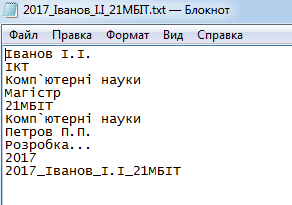 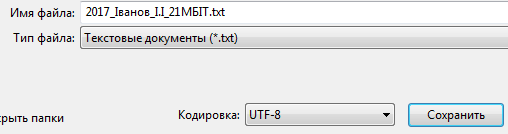 Ім’я файлу повинно відповідати імені файлу, який містить курсову роботу.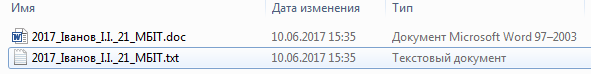 Заявою автор підтверджує факт відсутності у курсовій роботі запозичень з оприлюднених джерел без відповідного оформлення цитувань і посилань, а також засвідчує ідентичність курсової роботи на паперовому та електронному носії. У разі відмови надання заяви, автор  не допускається до захисту.Факт передачі електронних версій курсових робіт відповідальному адміністратору для перевірки на плагіат у системі «Etxt Антиплагіат» засвідчується підписом здобувача вищої освіти у відповідному журналі.Відповідальний адміністратор здійснює перевірку курсових робіт на плагіат за допомогою системи «Etxt Антиплагіат», за результатами якої оформляє звіти за встановленою формою (додаток Є.1) та передає їх завідувачу кафедри.У разі позитивного результату перевірки на плагіат, звіт додається до курсової роботи. Якщо перевірка на плагіат виявила значний обсяг запозичень курсова робота направляється на доопрацювання. Рекомендовані показники оригінальності тексту у курсових роботах здобувачів вищої освіти:понад 90% – висока оригінальність тексту курсової роботи; понад 80% – текст курсової роботи є оригінальним (несуттєвий обсяг запозичень); від 60 до 80% – оригінальність тексту задовільна (незначний обсяг запозичень), проте слід переконатися у наявності і правильному оформленні цитувань та посилань на використані джерела; від 40 до 60% – курсова робота приймається до розгляду після доопрацювання автором, наявності і правильного оформлення цитувань та посилань на використані джерела, оскільки має значний обсяг запозичень; менше 40% – курсова робота до розгляду не приймається і не може бути рекомендована до захисту, оскільки має суттєву кількість запозичень, що трактуються як плагіат.Захист курсової роботи здійснюється за встановленим графіком. Процедура захисту передбачає стислий виклад здобувачем головних проблем дослідження та їх вирішення, відповіді на запитання. До захисту здобувач отримує свою роботу й готується аргументовано відповісти на зауваження й запитання. У процесі захисту оцінюється глибина знань здобувачем досліджуваної теми, уміння вести дискусію, обґрунтовувати й відстоювати свою точку зору, чітко відповідати на поставлені запитання. Захист проводиться прилюдно перед комісією у складі трьох науково-педагогічних працівників кафедри, в тому числі – керівника курсової роботи. Остаточна оцінка вноситься в відомість та залікову книжку здобувача.Після захисту курсові роботи передаються на зберігання в архів кафедри, де реєструються у спеціальному журналі. Міждисциплінарні курсові роботи зберігаються протягом встановленого строку. Кінцевим етапом виконання курсової роботи є її захист. Оцінюється курсова робота (проект) за результатами її (його) виконання та захисту здобувачем вищої освіти за 100-бальною шкалою, національною системою і за шкалою ЄКТС. Загальна кількість балів включає: Таблиця 7.1Шкала оцінювання успішності здобувачівЗагальна кількість балів, яку отримує здобувач вищої освіти  за виконання та захист курсової роботи (проекту) визначається згідно їх розподілу у відповідності із встановленими критеріями оцінювання типових параметрів курсового проектування.   Таблиця 7.2Оцінювання виконання та захисту курсової роботи 8. РЕКОМЕНДОВАНА ЛІТЕРАТУРА, НОРМАТИВНА БАЗА ТА ІНШІ ДЖЕРЕЛА Перелік рекомендованої літератури Алексєєва А. В. Звітність підприємств : навч. посібник [для студ. вищих навч. закл.] / Алексєєва А. В., Шаповалова А. П., Уманців Г. В. ; 2-ге вид., доп. та переробл. - К. : Київ. нац. торг.-екон. ун-т, 2013. - 367 с. Бабіч В. В. Фінансовий облік - 2 : [навчальний посібник] / В. В. Бабіч. - К. : КНЕУ, 2010. - 434 с. Бабіч В. В. Фінансовий облік (облік активів) : [навч. посіб.] / Бабіч В. В., Сагова С. В. – К. : КНЕУ, 2007. – 288 с. Борщ А. Г. Управління дебіторською заборгованістю в аграрних підприємствах: [монографія] / А. Г. Борщ. – К. : Нічлава, 2008. – 182 с. Бухгалтерський облік у сільському господарстві в первинних документах і проводках / [Гаврилюк В. М., Бірюкова О. О., Огійчук М. Ф. та ін.]. – Харків : Фактор, 2008. – 464 c.  Бухгалтерський облік: навчальний посібник / Н. С. Акімова, О.В.Топоркова, Т.А. Наумова, Н.С.Ковалевська, І.В.Янчева, В.В.Янчев –Х. : «Видавництво «Форт» , 2016. –447с Бухгалтерський фінансовий облік в сільськогосподарських підприємствах / [наук. ред. М. Г. Михайлов]. – К. : ЦУЛ, 2008. – 472 с. Вербило О. Ф. Управлінський облік : [навч. посібник] / Вербило О. Ф., Коробова Н. М., Ярошинський В. М. ; видання 2-ге, переробл. і доп. – К. : НАУ, 2008. – 456 с. 9. Верига Ю. А. Бухгалтерська фінансова звітність підприємства : [навчальний посібник] / Ю. А. Верига, А. М. Волошин ; 2-ге вид., перероб. і доп. - К. : Комп'ютерпрес, 2008. - 472 с. Войнаренко М. П. Податковий облік і аудит : [підручник] / М. П. Войнаренко, Г. В. Пухальська. - К. : Академія, 2009. - 376 c. Войнаренко М. П. Управлінський облік : підручник [для студ. вищ. навч. закл.] / Войнаренко М. П., Радецька Л. П., Овод Л. В. - Хмельницьк : ХНУ, 2013. - 363 с. Гавриленко Н. В. Податкова система : [навч. посібник] / Н. В. Гавриленко. – Львів : «Новий світ – 2000», 2007. – 287 с. Голов С. Ф. Бухгалтерський облік в Україні : аналіз стану та перспективи розвитку / С. Ф. Голов. – К. : Центр учбової літератури, 2007. – 522 c.  Голов С. Ф. Трансформація фінансової звітності українських підприємств у фінансову звітність за міжнародними стандартами : [метод. посібник] / Федер. проф. бухгалтерів і аудиторів України / Голов С. Ф., Костюченко В. М. , Кулага О. М. - К. : ФПБАУ, 2013. - 267 с. Головко Т. В. Фінансовий облік-1: [підручник] / Державний вищий навчальний заклад «Київський національний економічний ун-т ім. Вадима Гетьмана» / Т. В. Головко. - К. : КНЕУ, 2008. - 416 с. Голубнича Г. П. Звітність підприємства : [навчальний посібник] / Київ. нац. ун-т ім. Тараса Шевченка / Г. П. Голубнича, Т. Г. Мельник. – К. : Київський університет, 2012. - 575 с. Господарський облік в програмному середовищі «БУ-ТУЗ» / [наук. ред. З. М. Левченко]. – Полтава : АСМІ, 2009. – 184 с. Грабова Н. М. Теорія бухгалтерського обліку : [підручник] / Н. М. Грабова. ; 6-е вид., перероб. і доп. - К. : А.С.К., 2007. - 266 c. Гудзь Н. В. Бухгалтерський облік : навч. посібник для внз / Н. В. Гудзь, П. Н. Денчук, Р. В. Романів ; М-во освіти і науки України. -2-ге вид., перероб. і допов. -К. : Центр учб. літ., 2016. -424 с.  Гура Н. О. Облік на підприємствах малого бізнесу : [навч. посібник] / Гура Н. О., Мельник Т. Г., Моторина Т. М. – К. : Знання, 2007. – 310 с.  Давидов Г. М. Звітність підприємств : [навчальний посібник] / Г. М. Давидов, Н. С. Шалімова. - К. : Знання, 2011. - 623 с. Даньків Й. Я. Бухгалтерський облік : [підручник] / Й. Я. Даньків, М. Я. Остап’юк. – К. : Знання, 2007. – 469 c.  Даньків Й. Я. Бухгалтерський облік у галузях економіки : [навч. посібник] / Даньків Й. Я., Лучко М. Р., Остап’юк М. Я. ; 3-тє вид., перероб. і доп. – К. : Знання, 2007. – 243 c. 24. Диба В. М. Облік та аналіз необоротних активів : [монографія] / В. М. Диба. – К. : КНЕУ, 2008. – 288 с.  Довгалюк В. І. Податкова система : [навч. посібник] / В. І Довгалюк, Ю. Ю. Ярмоленко. – К. : Центр учбової літератури, 2007. – 360 с. Еш С. М. Податкова система України : [навч. – наочний посібник] / С. М. Еш. – К. : Кондор, 2008. – 107 с. Загородній А.Г. Бухгалтерський облік: основи теорії та практики : [підручник] / А.Г. Загородній; 3-тє вид., доп. і переробл. - Львів : Вид-во Львів. політехніки, 2012. - 340 с. Іванов Ю. Б. Податковий облік та звітність : [підручник] / Іванов Ю. Б., Карпова В. В., Найденко О. Є. - К. : Знання, 2011. – 684 с. Кім Ю. Г. Бухгалтерський та податковий облік: первинні документи та порядок їх заповнення : навч. посібник для внз / Ю. Г. Кім ; М-во освіти і науки України. -К. : Центр учб. літ., 2014. -600 с.  Кіндрацька Л. М. Фінансовий та управлінський облік у банках : [підручник] / Державний вищий навчальний заклад «Київський національний економічний ун-т ім. Вадима Гетьмана» / Л. М. Кіндрацька . - К. : КНЕУ, 2008. - 816 c. Коваль В. В. Облік та фінансова звітність бюджетних установ : навч. посіб. [для студ. вищ. навч. закл.] / В. В. Коваль. - Одеса. : Фенікс, 2011. - 240 с. Котенко Л. М. Облік, аудит і аналіз нематеріальних активів : сучасний стан, проблеми, тенденції розвитку : [монографія] / Л. М. Котенко, Т. В. Польова. – Харків, 2008. – 175 с. Крупка Я. Д. Облік у будівництві : [підручник] / Крупка Я. Д., Задорожний З. В., Мельник Р. О. – К. : Знання, 2008. – 631 с.  Левицька С. О. Звітність підприємств : навч. посібник [для студ. вищ. навч. закл.] / С. О. Левицька. - Рівне : НУВГП, 2009. - 213 с. Лень В. С. Бухгалтерский облік у галузях економіки : [підручник] / В. С. Лень, В. В. Гливенко. - Чернігів : Десна Поліграф, 2013. - 437 с. Лузан 	Ю.Я. 	Звітність 	сільськогосподарських 	підприємств 	: [практичний посібник] / Ю. Я. Лузан. - К. : ТОВ «Юр-Агро-Веста», 2007. - 200 с. Нападовська Л. В. Фінансовий облік : підручник [для студ. вищих навч. закл.] / Київ. нац. торг.-екон. ун-т / Л. В. Нападовської. - К. : КНТЕУ, 2013. - 699700 с. Нападовська Л. В. Управлінський облік : [навчальний посібник] / Київський національний торговельно-економічний ун-т / Л. В. Нападовська (відп. ред.). - К. : КНЕТУ, 2010. - 647 с.  Небильцова О. В. Облік і звітність за міжнародними стандартами : [навчальний посібник] / Держ. вищ. навч. закл. «Київ. нац. екон. ун-т ім. Вадима Гетьмана» / О. В. Небильцова. - К. : КНЕУ, 2011. - 453 с. Нематеріальні активи в роботі підприємств : правові основи, облік, оподаткування : [навч. посібник] / [Жук В. М., Пархоменко В. М., Рубаненко Л. В. та ін.]. – К. : Юр-Агро-Веста, 2008. – 249 с.  Облік сільськогосподарської діяльності : навч. посіб. [для студ. вищ. навч. закл., які навч. за освіт.-проф. програмою бакалавра зі спец. «Облік і аудит»] / [Лузан Ю. Я., Жук В. М., Гаврилюк В. М. та ін.]. – К. : Юр-АгроВеста, 2007. – 368 с. Облікова політика підприємства : навч. посібник для внз / Ю. А. Верига [та ін.] ; М-во освіти і науки України, Полтав. ун-т економіки і торгівлі. -К. : Центр учб. літ., 2015. -312 с.  Пантелеєв В. П. Внутрішньогосподарський контроль : методологія та організація : [монографія] / В. П. Пантелєєв.– К. : ДП «Інформ.-аналіт. агентство», 2008. – 491 с. Партин Г. О. Управлінський облік : [навч. посібник] / Г. О. Партин, А. Г. Загородній. – [2-ге вид., випр. і доп.] - К. : Знання, 2007. - 303 с. Пичугин П. 1С : Бухгалтерия : доступно для бухгалтера : [полное практ. пособие для совр. бухгалтера] / П. Пичугин, Д. Бабаєв ; 2-е изд., перераб. и доп. – Харьков : Фактор, 2007. – 453 c. Плиса В. Й. Бухгалтерський облік : [підручник] / В. Й. Плиса, З. П. Плиса. - Л. : Вид-во ННВК «АТБ», 2013. - 419 с. Проданчук М. А. Звітність підприємств : навч. посіб. [для студ. вищ.навч. закл.] / Буковин. держ. фін. акад. / М. А. Проданчук . - Чернівці : 2010. - 380 с. Радецька Л. П. Управлінський облік : [навчальний посібник] / Л. П. Радецька, Л. В. Овод. - К. : Академія, 2007. - 352 с. Свідерський Є. І. Облік діяльності суб`єктів малого підпри-ємництва : [навч. посібник] / Є. І. Свідерський, Д. Є. Свідерський. – К. : КНЕУ, 2008. – 472 c.  Смоленюк П. С. Звітність підприємств : навч. посібник [для студ. вищих навч. закл.] / Смоленюк П. С.- Тернопіль : Крок, 2012. - 364 с.  Сторожук Т. М. Звітність підприємств : навч. посібник [для студ. вищих навч. закл.] / Т. М. Сторожук. - Ірпінь : Національна академія держ. податкової служби України, 2007. - 278 c. Сук Л. К. Бухгалтерський облік : [навч. посіб.] / Л. К.Сук, П. Л. Cук; 2ге вид., перероб. і доп. – К. : Знання, 2008. – 507 с.  Ткаченко Н. М. Бухгалтерський (фінансовий) облік, оподаткування і звітність : [підручник] / Н. М. Ткаченко. - [6-те вид., випр. і доп.] - К. : Алерта, 2013. - 981 с. Управлінський облік: Навч. посібник/ В.Д. Зелікман, І.М. Ізвєкова, Р.Б. Сокольська та ін. – Дніпро: НМетАУ, 2017. – 198 с.  Фінансовий та управлінський облік за національними стандартами [Текст] : підручник / ред. : М. Ф. Огійчук. - 6-е вид., перероб. і доп. - К. : Алерта, 2016. - 1040 с. Шара Є. Ю. Фінансовий облік I : навч. посібник / Є. Ю. Шара, І. Є. Соколовська-Гонтаренко ; Держ. фіскальна служба України, Нац. ун-т Держ. податкової служби України. -К. : Центр учб. літ., 2016. -336 с.  Шара Є. Ю. Фінансовий облік IІ. Навчальний посібник. / Є. Ю. Шара, І. Є. Соколовська-Гонтаренко.— К. : «Видавництво «Центр учбової літератури», 2016. — 308 с. Швець В. Г. Теорія бухгалтерського обліку : [підручник] / В. Г. Швець. ; 3-тє вид., перероб. і доп. - К. : Знання, 2008. - 535 с. Шевчук В. Р. Стратегічний управлінський облік : [навч. посібник] / В. Р. Шевчук. – К. : Алерта, 2009. – 176 с. Шевчук В. Р. Стратегічний управлінський облік : [навчальний посібник] / В. Р. Шевчук. - К. : Алерта, 2009. - 176 с. Яценко В. М. Звітність підприємств : навч. посібник [для студ. екон. спец.] / В. М. Яценко, Н. М. Бразілій. - Черкаси : ЧДТУ, 2009. - 320 с. Нормативні акти Господарський кодекс України № 436-IV вiд 16. січ. 2003 р. [Електронний ресурс] / Верховна Рада України. – Режим доступу : http://zakon2.rada.gov.ua/laws/show/436-15. Довідник кваліфікаційних характеристик професій працівників № 336 від 29 груд. 2004 р. [Електронний ресурс] / Ліга закон. – Режим доступу : http://search.ligazakon.ua/l_doc2.nsf/link1/FIN11827.html. Закон України «Про бухгалтерський облік і фінансову звітність в Україні» № 996-ІХ від 16 лип. 1999 р. [Електронний ресурс] / Верховна Рада України. – Режим доступу : http://zakon2.rada.gov.ua/laws/show/996-14. 4. Закон України «Про відпустки» № 504/96- ВР від 15 лист. 1996 р. [Електронний ресурс] / Верховна Рада України. – Режим доступу : http://zakon4.rada.gov.ua/laws/show/504/96-вр. Закон України «Про державну реєстрацію юридичних осіб та фізичних осіб - підприємців» № 755-IV від 15 трав. 2003 р. [Електронний ресурс] / Верховна Рада України. – Режим доступу : http://zakon1.rada.gov.ua/laws/show/755-15. Закон України «Про загальнообов’язкове державне пенсійне страхування» № 1058-IV від 09 лип. 2003 р. [Електронний ресурс] / Верховна Рада України. – Режим доступу http://zakon.rada.gov.ua/laws/show/77-19. Закон України «Про загальнообов’язкове державне соціальне страхування» № 77-VIІІ від 28 груд. 2014 р. [Електронний ресурс] / Верховна Рада України. – Режим доступу : http://zakon2.rada.gov.ua/laws/show/2240-14. Закон України «Про загальнообов’язкове соціальне страхування на випадок безробіття» № 1533-ІІІ від 02 бер. 2000 р. [Електронний ресурс] / Верховна Рада України. – Режим доступу http://zakon3.rada.gov.ua/laws/show/1533-14. Закон України «Про збір та облік єдиного внеску на загальнообов’язкове державне соціальне страхування» № 2464-VI від 08 лип. 2010 р. [Електронний ресурс] / Верховна Рада України. – Режим доступу : http://zakon2.rada.gov.ua/laws/show/2464-17. 10. Закон України «Про оплату праці» № 108/95 ВР від 24 квіт. 1995 р. [Електронний ресурс] / Верховна Рада України. – Режим доступу : http://zakon4.rada.gov.ua/laws/show/108/95-вр. 11. Інструкція «Про безготівкові розрахунки в Україні в національній валюті» № 22 від 21 січ. 2004 р. / Верховна Рада України. – Режим доступу : http://zakon4.rada.gov.ua/laws/show/z0377-04. 12. Інструкція зі статистики заробітної плати № 5 від 13 січ. 2004 р. [Електронний ресурс] / Верховна Рада України. – Режим доступу : http://zakon4.rada.gov.ua/laws/show/z0114-04. Положення про інвентаризацію активів та зобов’язань № 879 від 02 верес. 2014 р. [Електронний ресурс] / Верховна Рада України. – Режим доступу : http://zakon.rada.gov.ua/laws/show/z1365-14 Інструкція про застосування Плану рахунків бухгалтерського обліку активів, капіталу, зобов’язань і господарських операцій підприємств і організацій № 291 від 30 лист. 1999 р. [Електронний ресурс] / Верховна Рада України . – Режим доступу : http://zakon1.rada.gov.ua/laws/show/z0893-99. Конституція України № 254к/96-ВР від 28 черв. 1996 р. [Електронний ресурс] / Верховна Рада України. – Режим доступу : http://zakon4.rada.gov.ua/laws/show/254к/96-вр. Лист Мінфіну України «Про облікову політику» № 31-34000-10-5/27793 від 21 груд. 2005 р. [Електронний ресурс] / Міністерство фінансів України. – Режим доступу : http://www.minfin.gov.ua/control/uk/publish/article?art_id=58984&cat_id=34931. Лист Мінфіну України «Про суттєвість у бухгалтерському обліку і звітності» № 04230-04108 від 29 лип. 2003 р. [Електронний ресурс] / Міністерство фінансів України.. – Режим доступу : http://www.minfin.gov.ua/control/uk/publish/article?art_id=33638&cat_id=34931. 18. Методичні рекомендації з планування обліку і калькулювання продукції (робіт, послуг) сільськогосподарських підприємств № 132 від 18 трав. 2001 р. /Закони України. – Режим доступу : http://www.uazakon.com/big/text1528/pg1.htm.  	a. 	Методичні рекомендації щодо застосування регістрів журнально-ордерної форми обліку для сільськогосподарських підприємств від № 390 від 4 черв. 2009 р. /Ліга закон. – Режим доступу : http://search.ligazakon.ua/l_doc2.nsf/link1/FIN48748.html.  Міжгалузеві нормативи чисельності працівників бухгалтерського обліку, затверджено Наказом Міністерства праці та соціальної політики України № 269 від 26 верес. 2003 р. / Ліга закон. - Режим доступу : http://search.ligazakon.ua/l_doc2.nsf/link1/FIN7694.html. Міжнародний стандарт бухгалтерського обліку 1 «Подання фінансової звітності» від 1 січ. 2012 р. [Електронний ресурс] / Верховна Рада України. – Режим доступу : http://zakon4.rada.gov.ua/laws/show/929_013. Міжнародний стандарт бухгалтерського обліку 10 «Події після звітного періоду» від 1 січ. 2012 р. [Електронний ресурс] / Верховна Рада України. – Режим доступу : http://zakon4.rada.gov.ua/laws/show/929_024. Міжнародний стандарт бухгалтерського обліку 11 «Будівельні контракти» від 1 січ. 2012 р. [Електронний ресурс] / Верховна Рада України. – Режим доступу : http://zakon4.rada.gov.ua/laws/show/929_017. Міжнародний стандарт бухгалтерського обліку 12 «Податки на прибуток» від 1 січ. 2012 р. [Електронний ресурс] / Верховна Рада України. – Режим доступу : http://zakon4.rada.gov.ua/laws/show/929_012. Міжнародний стандарт бухгалтерського обліку 16 «Основні засоби» від 1 січ. 2012 р. [Електронний ресурс] / Верховна Рада України. – Режим доступу : http://zakon4.rada.gov.ua/laws/show/929_014. Міжнародний стандарт бухгалтерського обліку 17 «Оренда» від 1 січ. 2012 р. [Електронний ресурс] / Верховна Рада України. – Режим доступу : http://zakon4.rada.gov.ua/laws/show/929_018. 26. Міжнародний стандарт бухгалтерського обліку 18 «Дохід» від 1 січ. 2012 р. [Електронний ресурс] / Верховна Рада України. – Режим доступу : http://zakon4.rada.gov.ua/laws/show/929_025. Міжнародний стандарт бухгалтерського обліку 19 «Виплати працівникам» від 1 січ. 2012 р. [Електронний ресурс] / Верховна Рада України. – Режим доступу : http://zakon4.rada.gov.ua/laws/show/929_011. Міжнародний стандарт бухгалтерського обліку 2 «Запаси» від 1 січ. 2012 р. [Електронний ресурс] / Верховна Рада України. – Режим доступу : http://zakon4.rada.gov.ua/laws/show/929_021. Міжнародний стандарт бухгалтерського обліку 20 «Облік державних грантів і розкриття інформації про державну допомогу» від 1 січ. 2012 р. [Електронний ресурс] / Верховна Рада України. – Режим доступу : http://zakon4.rada.gov.ua/laws/show/929_041. Міжнародний стандарт бухгалтерського обліку 21 «Вплив змін валютних курсів» від 1 січ. 2012 р. [Електронний ресурс] / Верховна Рада України. – Режим доступу : http://zakon4.rada.gov.ua/laws/show/929_022. Міжнародний стандарт бухгалтерського обліку 23 «Витрати на позики» від 1 січ. 2012 р. [Електронний ресурс] / Верховна Рада України. – Режим доступу : http://zakon4.rada.gov.ua/laws/show/929_042. Міжнародний стандарт бухгалтерського обліку 24 «Розкриття інформації про зв’язані сторони» від 1 січ. 2012 р. [Електронний ресурс] / Верховна Рада України. – Режим доступу : http://zakon4.rada.gov.ua/laws/show/929_043. Міжнародний стандарт бухгалтерського обліку 26 «Облік та звітність щодо програм пенсійного забезпечення» від 1 січ. 2012 р. [Електронний ресурс] / Верховна Рада України. – Режим доступу : http://zakon4.rada.gov.ua/laws/show/929_044ю Міжнародний стандарт бухгалтерського обліку 27 «Консолідована та окрема фінансова звітність» від 1 січ. 2012 р. [Електронний ресурс] / Верховна Рада України. – Режим доступу : http://zakon4.rada.gov.ua/laws/show/929_045. Міжнародний стандарт бухгалтерського обліку 28 «Інвестиції в асоційовані підприємства» від 1 січ. 2012 р. [Електронний ресурс] / Верховна Рада України. – Режим доступу : http://zakon4.rada.gov.ua/laws/show/929_046. Міжнародний стандарт бухгалтерського обліку 29 «Фінансова звітність в умовах гіперінфляції» від 1 січ. 2012 р. [Електронний ресурс] / Верховна Рада України. – Режим доступу : http://zakon4.rada.gov.ua/laws/show/929_048. Міжнародний стандарт бухгалтерського обліку 32 «Фінансові інструменти: подання» від 1 січ. 2012 р. [Електронний ресурс] / Верховна Рада України. – Режим доступу : http://zakon4.rada.gov.ua/laws/show/929_029. Міжнародний стандарт бухгалтерського обліку 33 «Прибуток на акцію» від 1 січ. 2012 р. [Електронний ресурс] / Верховна Рада України. – Режим доступу : http://zakon4.rada.gov.ua/laws/show/929_064/paran2#n2. Міжнародний стандарт бухгалтерського обліку 34 «Проміжна фінансова звітність» від 1 січ. 2012 р. [Електронний ресурс] / Верховна Рада України. – Режим доступу : http://zakon4.rada.gov.ua/laws/show/929_049. Міжнародний стандарт бухгалтерського обліку 36 «Зменшення корисності активів» від 1 січ. 2012 р. [Електронний ресурс] / Верховна Рада України. – Режим доступу : http://zakon4.rada.gov.ua/laws/show/929_047. Міжнародний стандарт бухгалтерського обліку 37 «Забезпечення, умовні зобов’язання та умовні активи» від 1 січ. 2012 р. [Електронний ресурс] / Верховна Рада України. – Режим доступу : http://zakon4.rada.gov.ua/laws/show/929_051. Міжнародний стандарт бухгалтерського обліку 38 «Нематеріальні активи» від 1 січ. 2012 р. [Електронний ресурс] / Верховна Рада України. – Режим доступу : http://zakon4.rada.gov.ua/laws/show/929_050. Міжнародний стандарт бухгалтерського обліку 39 «Фінансові інструменти: визнання та оцінка» від 1 січ. 2012 р. [Електронний ресурс] / Верховна Рада України. – Режим доступу : http://zakon4.rada.gov.ua/laws/show/929_015/paran474#n474. Міжнародний стандарт бухгалтерського обліку 40 «Інвестиційна нерухомість» від 1 січ. 2012 р. [Електронний ресурс] / Верховна Рада України. – Режим доступу : http://zakon4.rada.gov.ua/laws/show/929_026. Міжнародний стандарт бухгалтерського обліку 41 «Сільське господарство» від 1 січ. 2012 р. [Електронний ресурс] / Верховна Рада України. – Режим доступу : http://zakon4.rada.gov.ua/laws/show/929_027. Міжнародний стандарт бухгалтерського обліку 7 «Звіт про рух грошових коштів» від 1 січ. 2012 р. [Електронний ресурс] / Верховна Рада України. – Режим доступу : http://zakon4.rada.gov.ua/laws/show/929_019. Міжнародний стандарт бухгалтерського обліку 8 «Облікові політики, зміни в облікових оцінках та помилки» від 1 січ. 2012 р. [Електронний ресурс] / Верховна Рада України. – Режим доступу : http://zakon4.rada.gov.ua/laws/show/929_020. Наказ Міністерства аграрної політики України «Про погодження облікової політики підприємства» № 254 від 11. квіт. 2007 р. [Електронний ресурс] / Інформаційний портал України. – Режим доступу : http://uainfo.biz/legal/baselw/ua-qmwuyu.htm. Національне положення (стандарт) бухгалтерського обліку 1 «Загальні вимоги до фінансової звітності» № 73 від 7 лют. 2013 р. [Електронний ресурс] / Верховна Рада України. – Режим доступу : http://zakon2.rada.gov.ua/laws/show/z0336-13. 50. Податковий кодекс України № 2755-VІ від 2 груд. 2010 р. [Електронний ресурс] / Верховна Рада України. – Режим доступу : http://zakon2.rada.gov.ua/laws/show/2755-17. 51. Положення (стандарт) бухгалтерського обліку 10 «Дебіторська заборгованість» № 237 від 8 жовт. 1999 р. [Електронний ресурс] / Верховна Рада України. – Режим доступу : http://zakon3.rada.gov.ua/laws/show/z0725-99. 52. Положення (стандарт) бухгалтерського обліку 11 «Зобов'язання» № 20 від 31 січ. 2000 р. [Електронний ресурс] / Верховна Рада України. – Режим доступу : http://zakon2.rada.gov.ua/laws/show/z0085-00. Положення (стандарт) бухгалтерського обліку 12 «Фінансові інвестиції» № 91 від 26 квіт. 2000 р. [Електронний ресурс] / Верховна Рада України. – Режим доступу : http://zakon2.rada.gov.ua/laws/show/z0284-00. Положення (стандарт) бухгалтерського обліку 13 «Фінансові інструменти» № 559 від 30 листоп. 2001 р. [Електронний ресурс] / Верховна Рада України. – Режим доступу : http://zakon1.rada.gov.ua/laws/show/z1050-01. 55. Положення (стандарт) бухгалтерського обліку 14 «Оренда» № 181 від 28 лип. 2000 р. [Електронний ресурс] / Верховна Рада України. – Режим доступу : http://zakon4.rada.gov.ua/laws/show/z0487-00. 	56. 	Положення (стандарт) бухгалтерського обліку 15 «Дохід» № 290 від 29 листоп. 1999 р. [Електронний ресурс] / Верховна Рада України. – Режим доступу : http://zakon4.rada.gov.ua/laws/show/z0860-99. Положення (стандарт) бухгалтерського обліку 16 «Витрати» № 318 від 31 груд. 1999 р. [Електронний ресурс] / Верховна Рада України. – Режим доступу : http://zakon4.rada.gov.ua/laws/show/z0027-00. Положення (стандарт) бухгалтерського обліку 17 «Податок на прибуток» № 353 від 28 груд. 2000 р. [Електронний ресурс] / Верховна Рада України. – Режим доступу : http://zakon4.rada.gov.ua/laws/show/z0047-01. Положення (стандарт) бухгалтерського обліку 18 «Будівельні контракти» № 205 від 28 квіт. 2001 р. [Електронний ресурс] / Верховна Рада України. – Режим доступу : http://zakon2.rada.gov.ua/laws/show/z0433-01. Положення (стандарт) бухгалтерського обліку 19 «Об'єднання підприємств» № 163 від 7 лип. 1999 р. [Електронний ресурс] / Верховна Рада України. – Режим доступу : http://zakon4.rada.gov.ua/laws/show/z0499-99. Положення (стандарт) бухгалтерського обліку 21 «Вплив змін валютних курсів» № 193 від 10 серп. 2000 р. [Електронний ресурс] / Верховна Рада України. – Режим доступу : http://zakon3.rada.gov.ua/laws/show/z0515-00. 62. Положення (стандарт) бухгалтерського обліку 22 «Вплив інфляції» № 147 від 28 лют. 2002 р. [Електронний ресурс] / Верховна Рада України. – Режим доступу : http://zakon4.rada.gov.ua/laws/show/z0269-02. Положення (стандарт) бухгалтерського обліку 23 «Розкриття інформації щодо пов'язаних сторін» № 303 від 18 черв. 2001 р. [Електронний ресурс] / Верховна Рада України. – Режим доступу : http://zakon3.rada.gov.ua/laws/show/z0539-01. Положення (стандарт) бухгалтерського обліку 24 «Прибуток на акцію» № 344 від 16 лип. 2001 р. [Електронний ресурс] / Верховна Рада України. – Режим доступу : http://zakon2.rada.gov.ua/laws/show/z0647-01. Положення (стандарт) бухгалтерського обліку 25 «Фінансовий звіт суб'єкта малого підприємництва» № 39 від 25 лют. 2000 р. (у редакції наказу МФУ № 48 від 8 лют. 2014 р.) [Електронний ресурс] / Верховна Рада України. – Режим доступу : http:/ www.rada.gov.ua. [Електронний ресурс] / Верховна Рада України. – Режим доступу : http://zakon2.rada.gov.ua/laws/show/z0161-00. Положення (стандарт) бухгалтерського обліку 26 «Виплати працівникам» № 601 від 28 жовт. 2003 р. [Електронний ресурс] / Верховна Рада України. – Режим доступу : http://zakon2.rada.gov.ua/laws/show/z1025-03. Положення (стандарт) бухгалтерського обліку 27 «Необоротні активи, утримувані для продажу, та припинена діяльність» № 617 від 7 листоп. 2003 р. [Електронний ресурс] / Верховна Рада України. – Режим доступу : http://zakon2.rada.gov.ua/laws/show/z1054-03. Положення (стандарт) бухгалтерського обліку 28 «Зменшення корисності активів» № 817 від 24 груд. 2004 р. [Електронний ресурс] / Верховна Рада України. – Режим доступу : http://zakon4.rada.gov.ua/laws/show/z0035-05. 69. Положення (стандарт) бухгалтерського обліку 29 «Фінансова звітність за сегментами» № 412 від 19 трав. 2005 р. [Електронний ресурс] / Верховна Рада України. – Режим доступу : http://zakon2.rada.gov.ua/laws/show/z0621-05. Положення (стандарт) бухгалтерського обліку 30 «Біологічні активи» № 790 від 18 листоп. 2005 р. [Електронний ресурс] / Верховна Рада України. – Режим доступу : http://zakon2.rada.gov.ua/laws/show/z1456-05. Положення (стандарт) бухгалтерського обліку 31 «Фінансові витрати» № 415 від 28 квіт. 2006 р. [Електронний ресурс] / Верховна Рада України. – Режим доступу : http://zakon2.rada.gov.ua/laws/show/z0610-06. Положення (стандарт) бухгалтерського обліку 32 «Інвестиційна нерухомість» № 779 від 2 лип. 2007 р. [Електронний ресурс] / Верховна Рада України. – Режим доступу : http://zakon1.rada.gov.ua/laws/show/z0823-07. Положення (стандарт) бухгалтерського обліку 33 «Витрати на розвідку запасів корисних копалин» № 1090 від 26 серп. 2008 р. [Електронний ресурс] / Верховна Рада України. – Режим доступу : http://zakon1.rada.gov.ua/laws/show/z0844-08. Положення (стандарт) бухгалтерського обліку 34 «Платіж на основі акцій» № 1577 від 30 груд. 2008 р. [Електронний ресурс] / Верховна Рада України. – Режим доступу : http://zakon4.rada.gov.ua/laws/show/z0057-09. Положення (стандарт) бухгалтерського обліку 35 «Податкові різниці» № 27 від 25 січ. 2011 р. [Електронний ресурс] / Верховна Рада України. – Режим доступу : http://zakon2.rada.gov.ua/laws/show/z0212-11. Положення (стандарт) бухгалтерського обліку 6 «Виправлення помилок і зміни у фінансових звітах» № 137 від 28 трав. 1999 р. [Електронний ресурс] / Верховна Рада України. – Режим доступу : http://zakon4.rada.gov.ua/laws/show/z0392-99. Положення (стандарт) бухгалтерського обліку 7 «Основні засоби» № 92 від 27 квіт. 2000 р. [Електронний ресурс] / Верховна Рада України. – Режим доступу : http://zakon2.rada.gov.ua/laws/show/z0288-00. Положення (стандарт) бухгалтерського обліку 8 «Нематеріальні активи» № 242 від 18 жовт. 1999 р. [Електронний ресурс] / Верховна Рада України. – Режим доступу : http://zakon2.rada.gov.ua/laws/show/z0750-99. Положення (стандарт) бухгалтерського обліку 9 «Запаси» № 246 від 20 жовт. 1999 р. [Електронний ресурс] / Верховна Рада України. – Режим доступу : http://zakon3.rada.gov.ua/laws/show/z0751-99. Положення про ведення касових операцій у національній валюті в Україні, № 148 від 29 груд. 2017 р. / Верховна Рада України. – Режим доступу : http://zakon4.rada.gov.ua/laws/show/z0040-05. Положення про документальне забезпечення записів у бухгалтерському обліку № 88 від 24 трав. 1995 р. [Електронний ресурс] / Міністерство фінансів України. – Режим доступу : http://zakon4.rada.gov.ua/laws/show/z0168-95. Порядок обчислення середньої заробітної плати для розрахунку виплат за загальнообов’язковим державним соціальним страхуванням, постанова КМУ № 439 від 26 верес. 2015 р. . [Електронний ресурс] / Верховна Рада України. – Режим доступу : http://zakon.rada.gov.ua/laws/show/439-2015-%D0%BF Порядок розрахунку середнього заробітку № 100 від 8 лют. 1995 р. [Електронний ресурс] / Верховна Рада України. – Режим доступу : http://zakon1.rada.gov.ua/laws/show/100-95-п. Постанова «Про затвердження Порядку визначення розміру збитків від розкрадання, нестачі, знищення (псування) матеріальних цінностей» № 116 від 22 січ. 1996 р. [Електронний ресурс] / Верховна Рада України. – Режим доступу : http://zakon4.rada.gov.ua/laws/show/116-96-п. Правила використання готівкової іноземної валюти на території України № 200 від 30 трав. 2007 р. [Електронний ресурс] / Верховна Рада України. – Режим доступу : http://zakon2.rada.gov.ua/laws/show/z0656-07. Про затвердження Методичних рекомендацій по застосуванню регістрів бухгалтерського обліку малими підприємствами, наказ Мінфіну України № 422 від 25 черв. 2003 р. [Електронний ресурс] / Міністерство фінансів України. – Режим доступу : http://www.minfin.gov.ua/minfin/control/uk/publish/article?art_id=32333&cat_id=29 470. Про затвердження типових форм первинних облікових документів з обліку малоцінних та швидкозношуваних предметів № 145 від 22 трав. 1996 р. [Електронний ресурс] / Закони України. – Режим доступу : http://www.uazakon.com/document/spart91/inx91031.htm. Про затвердження типових форм первинних облікових документів з обліку сировини та матеріалів, наказ Мінстату України № 193 від 21 черв. 1996 р. [Електронний ресурс] /Міністерство фінансів. – Режим доступу : http://minfin.com.ua/taxes/-/!news/nnakMinstat_193.html. Про затвердження типових форм первинного обліку об’єктів права інтелектуальної власності у складі нематеріальних активів, наказ Мінфіну України № 732 від 22 лист. 2004 р. [Електронний ресурс] / Верховна Рада України. – Режим доступу : http://zakon4.rada.gov.ua/laws/show/z1580-04. Про затвердження форм первинних документів для обліку основних засобів, наказ Мінстату України № 352 від 29 груд.1995 р. [Електронний ресурс] /Закони України. – Режим доступу : http://www.uazakon.com/document/spart94/inx94063.htm. Цивільний кодекс України № 435-VІ від 16 січ. 2003 р. [Електронний ресурс] / Верховна Рада України. – Режим доступу : http://zakon4.rada.gov.ua/laws/show/435-15. Перелік професійних періодичних видань «Актуальні проблеми економіки». «Баланс». «Баланс-Агро». «Бухгалтерія в сільському господарстві». «Бухгалтерія». «Бухгалтерський облік і аудит». «Вісник податкової служби України». «Все для бухгалтера в торгівлі». «Все про бухгалтерський облік». «Галицькі контракти». «Дебет-Кредит». «Економіка АПК». «Економіка України». «Облік і фінанси». «Податки і бухгалтерський облік». «Пропозиція». «Урядовий кур’єр». «Фінанси України». «Школа бухгалтера». Список internet-ресурсів http://magazine.faaf.org.ua/content/section/4/35/ - архів публікацій журналу «Облік і фінанси АПК» http://library.pl.ua/ – сайт Полтавської обласної універсальної бібліотеки ім. І.П. Котляревського http://www.nbuv.gov.ua/ - сайт бібліотеки ім. В.І. Вернадського http://www.rada.gov.ua/ - сайт Верховної Ради України http://www.apu.com.ua/– сайт Аудиторської Палати України http://www.vobu.com.ua/– сайт газети «Все про бухгалтерський облік» http://www.visnuk.com.ua/– сайт журналу «Вісник податкової служби України» http://old.balance.ua/ – сайт журналу «Баланс» http://dtkt.com.ua/– сайт журналу «Дебет-Кредит» 10.http://pidruchniki.ws/ - сайт «Українські підручники онлайн» ТЕМАТИКА МІЖДИСЦИПЛІНАРНИХ КУРСОВИХ РОБІТ Облік  і звітність у страхових компаніяхОблік і звітність видавничої діяльностіОблік і звітність рекламної діяльностіОблік товарів і звітність в аптечних установахОблік і звітність туристичної діяльностіОблік і звітність у готеляхОблік і звітність у закладах громадського харчуванняОблік і звітність в об’єднаннях співвласників багатоквартирних будівниківОблік і звітність в будівництві Облік і звітність  в транспортних компаніях Облік і звітність  в сільськогосподарських підприємствахОблік і звітність на підприємствах видавничої діяльностіОблік і звітність в   автотранспорних підприємствахОблік і звітність на підприємствах торговельної діяльностіОблік і звітність на підприємствах оптової торгівліОблік і звітність на підприємствах роздрібної торгівліОблік і звітність транспортно-експедиторських компаній Облік і звітність неприбуткових організацій та установОблік і звітність  у житлово-комунальному господарствіОблік і звітність  в сфері надання побутових послуг.ПРИКЛАД ПЛАНУ МІЖДИСЦИПЛІНАРНОЇ КУРСОВОЇ РОБОТИ Тема: Облік і звітність туристичної діяльності (за ВЕД)ВСТУП РОЗДІЛ 1. ТЕОРЕТИЧНІ ОСНОВИ ТУРИСТИЧНОЇ ДІЯЛЬНОСТІ (за ВЕД)1.1 Основні риси та еволюція концепції розвитку туристичної діяльності 1.2 Нормативно-правова база, що регулює туристичну діяльність1.3. Особливості обліку туристичної діяльностіРОЗДІЛ 2 ОБЛІК ТУРИСТИЧНОЇ ДІЯЛЬНОСТІ2.1 Характеристика організаційно-економічної діяльності підприємства2.2 Облік туристичної діяльності на підприємстві  РОЗДІЛ 3. ЗВІТНІСТЬ ТУРИСТИЧНОЇ ДІЯЛЬНОСТІ НА ПІДПРИЄМСТВІ  ВИСНОВКИ СПИСОК ВИКОРИСТАНИХ ДЖЕРЕЛ ДОДАТКИ ДОДАТОК АЗразок  заяви на затвердження теми МДКРЗавідувачу кафедри фінансів, обліку і оподаткуванняд.е.н., проф. ЯцухО.О.                                             здобувача ступеня вищої освіти «Бакалавр»зі спеціальності 071 «Облік і оподаткування»______________ групи__________________________________(П.І.Б. здобувача)З А Я В А	Прошу затвердити тему  міждисциплінарної курсової роботи (МДКР) курсової роботи  “__________________________________________________”  на матеріалах ПАТ «Мрія» Великобілозерського району”.«____»  ____________ 20__ р.                            __________________________          									Підпис  здобувачаДОДАТОК А.1Зразок  заяви на затвердження ініціативної теми курсової роботиЗавідувачу кафедри фінансів, обліку і оподаткуванняд.е.н., проф. Яцух О.О.                                             здобувача ступеня вищої освіти «Бакалавр»зі спеціальності 071 «Облік і оподаткування»______________ групи__________________________________(П.І.Б. здобувача)З А Я В А	Прошу затвердити ініціативну тему  курсової роботи   «__________________________________________________________________________________________________________________________________» «____»  ____________ 20__ р.                            __________________________          									Підпис  здобувачаПОГОДЖЕНОКерівник_____________	______________________	«____»__________________20___р.		(підпис)	                 (П.І.Б. )ДОДАТОК БЗразок завдання на курсова роботаздобувачуМіністерство освіти і науки УкраїниТаврійський державний агротехнологічний університет імені Дмитра МоторногоФакультет Економіки та бізнесуКафедра фінансів, обліку та оподаткування                                                                        Завдання затверджую:Завідувачу кафедри фінансів, обліку і оподаткування_____________д.е.н., проф. Олена ЯЦУХ. «_____» ____________________ 20__рокуЗАВДАННЯ НА МІЖДИСЦИПЛІНАРНУ КУРСОВУ РОБОТУ здобувача  __________________________________________________ групи___________Тема  МДКР__________________________________________________________________________________________________________________________________________________________________________________________________________________________2. Термін подання завершеної  курсової роботи на кафедру    _______________________                   3. Вихідні дані до роботи  законодавчо-нормативна база, фахові видання, навчально-методична література, підручники, періодичні видання з проблем дослідження, методичні рекомендації з калькулювання; внутрішні документи підприємства( фінансова внутрішня та статистична звітність за __________________роки, дані синтетичного та аналітичного обліку ______________________ за 20__- 20__ роки).  4.Зміст курсової роботи  та календарний план її виконання:Дата видачі завдання «____»__________ 20_  p.Зміст курсової роботи  погоджено з керівником  роботи:Керівник курсової роботи___________________________     ( _____________________)Завдання прийняв до виконання                          ___________( _____________________)       ДОДАТОК ВЗразок форми титульного аркуша курсового проекту (роботи)Форма № Н-6.01 МІНІСТЕРСТВО ОСВІТИ І НАУКИ УКРАЇНИТАВРІЙСЬКИЙ ДЕРЖАВНИЙ АГРОТЕХНОЛОГІЧНИЙ УНІВЕРСИТЕТ ІМЕНІ ДМИТРА МОТОРНОГО___________________________________________________________________________________________(назва факультету, інституту)________________________________________________________________________(повна назва кафедри)МІЖДИСЦИПЛІНАРНА КУРСОВА   РОБОТАз _______________________________________________________________________________________(назва дисципліни)на тему: _______________________________________________________________________________________________________________________________________________________________________________________________________________________________________________________________ _________.000000Здобувача ступеня вищої освіти ______________                                                        (освітній ступень)______курсу _________групи спеціальності _________________________________________ ____________  ____________________________             (підпис)                    (ініціали та прізвище) Керівник (и)_______________________________                     (посада, вчене звання, науковий ступінь)  ____________  ____________________________            (підпис)                    (ініціали та прізвище)   _________________________________________                      (посада, вчене звання, науковий ступінь)  ____________  ____________________________             (підпис)                    (ініціали та прізвище)   Національна шкала ____________ Кількість балів: _____  Оцінка ЄКТС _________ Члени комісії:________________  ____________________________________________               (підпис)             (ініціали та прізвище) _____________       ________________________________               (підпис)             (ініціали та прізвище) _____________   __________________________________    (підпис)            (ініціали та прізвище) Мелітополь,  20__ДОДАТОК 	ЖЗразок заяви на перевірку електронної версії курсової роботи на «ETXT АНТИПЛАГІАТ»Завідувачу кафедри фінансів, обліку і оподаткуванняд.е.н., проф. Яцух О.О.                                             здобувача ступеня вищої освіти «Бакалавр»зі спеціальності 071 «Облік і оподаткування»______________ групи__________________________________(П.І.Б. здобувача)ЗАЯВАЯ, Іванов Іван Іванович, підтверджую, що моя курсова робота на тему: «назва роботи», виконана самостійно і не містить елементів академічного плагіату.Всі запозичення з друкованих та електронних джерел, мають відповідні посилання та цитування, оформлені відповідно до діючих вимог.Електронний варіант курсової роботи повністю відповідає паперовому варіанту. Я ознайомлений з діючим Положенням про систему запобігання та виявлення академічного плагіату серед здобувачів вищої освіти в Таврійському державному агротехнологічному університеті, відповідно до якого виявлення факту академічного плагіату є підставою для відмови у допуску курсової роботи до захисту.Дата 									ПідписДОДАТОК Ж.1ДОВІДКАпро результати комп’ютерної перевірки на наявність плагіатуміждисциплінарної курсової роботи Адміністратор системи		___________		_______________					     (підпис)			(прізвище, ініціали)ДОДАТОК ЗРЕКОМЕНДОВАНІ ТАБЛИЦІ  ДО ДРУГОГО РОЗДІЛУ КУРСОВОЇ РОБОТИТаблиця 2.1 Визначення розміру виробництва у «...»Таблиця 2.2 Розмір та структура виручки від реалізації  у «...» Таблиця 2.3 Динаміка і структура землекористування у «…» Таблиця 2.4 Структура витрат за 20..- 20.. роки за видами продукції  у «…» Таблиця 2.5 Динаміка показників фінансових результатів  у «…» Таблиця 2.6 Склад і структура необоротних активів у «…» Таблиця 2.7 Склад і структура оборотних активів  у «…»Таблиця 2.8 Джерела формування власного капіталу  у «…» Таблиця 2.9 Джерела формування довгострокових зобов’язань і забезпечень у «…»  Таблиця 2.10 Джерела формування поточних зобов’язань і забезпечень у «…» Таблиця 2.11 Аналіз відносних показників фінансової стійкості у «…» Таблиця 2.12 Динаміка показників фінансової незалежності у «…» Таблиця 2.13 Динаміка показників фінансових результатів у «…» Таблиця 2.14 Формування фінансових результатів від операційної діяльності у «…», тис. грн. Таблиця 2.15 Аналіз складу і структури оборотних активів підприємства у «…» Таблиця 2.16 Склад та структура джерел формування капіталу та зобов’язань у «...» Таблиця 2.17 Оцінка ділової активності у «…» Баланс (Звіт про фінансовий стан)на ____________ 20__ р.КерівникГоловний бухгалтерЗвіт про фінансові результати (Звіт про сукупний дохід)за __________________ 20__ р.І. Фінансові результатиII. Сукупний дохідIII. Елементи операційних витратІV. Розрахунок показників прибутковості акційКерівникГоловний бухгалтерЗвіт про рух грошових коштів (за прямим методом)за 20___ р.КерівникГоловний бухгалтер                                                                                   (найменування)Звіт про власний капітал за _________________ 20___ р.Керівник Головний бухгалтерАвтор Назва статті та її бібліографічний опис Питання, що розглядаються Критика Пропозиції ... ... ... ... ... ... ... ... ... ... Шляхи надходження Шляхи надходження Формування первісної вартості п. П(С)БО 12 Придбання фінансових інвестицій Придбання фінансових інвестицій Оцінюються за собівартістю, яка складається ... п.4 ... ... ... ... Зміст Зміст Положення П(С)БО Положення МСФЗ Визначення фінансових інвестицій Визначення фінансових інвестицій Собівартість інвестицій Собівартість інвестицій ... ... ... ... Джерело Визначення Бутинець Ф. Ф., Олійник О. В., Шигун М. М. [11] Фінансові інвестиції – це... Маренич Т.Г. [21] Фінансові інвестиції – це... ... ... Критерії групування Джерело Джерело Джерело Критерії групування Задорожній З.В., Крупка Я.Д. [42]Бутинець Ф. [4]Ф.Голов С. Ф. [6]Дорош Н. І. [8]Фінансові інвестиції як вкладення капіталу ++... ............Країна Загальноприйняте визначення у нормативних актах Великобританія ... Польща ... Україна ... Назва нормативного документа Дата актуальної редакції Посилання на структурні частини нормативного документа, які саме регулюють питання досліджуваного об’єкта, стислий зміст 1 2 3 1. 	Закон України 	«Про бухгалтерський облік 	та фінансову звітність 	в Україні» від 16 лип. 1999 р. № 996-ХІV  Закон України «Про внесення змін до деяких законодавчих актів України щодо діяльності Міністерства фінансів України, Міністерства економічного розвитку і торгівлі України, інших центральних органів виконавчої влади, діяльність яких спрямовується та координується через відповідних міністрів» від 16.10.2012 № 5463-VI Встановлює єдині вимоги щодо ведення обліку та складання фінансової звітності. Зокрема, у ст. 6 визначено сферу державного регулювання у особі Міністерств, інших центральних органів виконавчої влади, які у межах своєї компетенції та відповідно до галузевих особливостей розробляють на базі національних положень (стандартів) бухгалтерського обліку методичні рекомендації щодо їх застосування. … … № з/пКритерійФінансова звітністьСтатистична звітністьЗвітність із загальнообов’язкового державногосоціального страхування1Мета складання2Об’єкти звітності3Склад звітності4Принципи формування5Користувачі звітності6Інформаційні потребикористувачів7Періодичність подання8Інформаційнезабезпечення складання9Правове забезпечення10Відповідальність за недостовірність даних узвітності та несвоєчасне поданняЗміст господарської операції Дебет Кредит Сума, грн Придбання виробничих запасів на умовах наступної оплати Придбання виробничих запасів на умовах наступної оплати Придбання виробничих запасів на умовах наступної оплати … … … … Придбання виробничих запасів на умовах попередньої оплати Придбання виробничих запасів на умовах попередньої оплати Придбання виробничих запасів на умовах попередньої оплати … … … … Номер і назва рахунку Форма № 1 «Баланс (Звіт про фінансовий стан)» Форма № 1 «Баланс (Звіт про фінансовий стан)» Форма № 5 «Примітки до фінансової звітності» Форма № 5 «Примітки до фінансової звітності» Номер і назва рахунку Стаття Код рядка Стаття Код рядка 21 «Поточні біологічні активи» Поточні біологічні активи  1110 Розділ VІІІ. Запаси Розділ VІІІ. Запаси 21 «Поточні біологічні активи» Поточні біологічні активи  1110 Поточні біологічні активи 870 21 «Поточні біологічні активи» Поточні біологічні активи  1110 Розділ ХІV. Біологічні активи  Розділ ХІV. Біологічні активи  21 «Поточні біологічні активи» Поточні біологічні активи  1110 Поточні біологічні активи  1420 21 «Поточні біологічні активи» Поточні біологічні активи  1110 тварини на вирощуванні та відгодівлі 1421 21 «Поточні біологічні активи» Поточні біологічні активи  1110 біологічні активи в стані біологічних перетворень (крім тварин на вирощуванні та відгодівлі) 1422 21 «Поточні біологічні активи» Поточні біологічні активи  1110 інші поточні біологічні активи 1423 Термін виконанняВид роботиКонтроль викладачем1-2 тиждень2-3 тижденьвибір теми підбір літератури, складання планузатвердження темизатвердження плану3-5 тижденьнаписання  1-го розділу представлення виконаної роботи викладачу, отримання рекомендацій по удосконаленню5-9 тижденьнаписання 2-го розділу представлення виконаної роботи викладачу, отримання рекомендацій по удосконаленню10-11 тижденьнаписання 3-го розділу представлення виконаної роботи викладачу, отримання рекомендацій по удосконаленню12 тижденьформування  вступу, висновків, оформлення роботипредставлення виконаної роботи викладачу, отримання рекомендацій по удосконаленню13 тижденьздача належним чином оформленої роботи на кафедру для перевірки роботи на «ETXT АНТИПЛАГІАТ»подання електронної версії роботи для попередньої перевірки на плагіат відповідальному адміністратору кафедри й заяви за встановленою формою (Додаток Є)14-15 тижденьздача належним чином оформленої роботи на кафедру для реєстраціїлаборант кафедри реєструє роботу у журналі, проставляє дату надходження на кафедру на заповненому здобувачем титульному аркуші16 тижденьзахист роботикерівник та члени комісії прилюдно приймають захист курсової роботи, оцінюють підсумки проведеної роботи здобувача та позитивна диференційована оцінка заноситься у відомість та залікову книжку здобувачаЗа шкалою ЕСТSЗа національною школоюШкала рейтингу ТДАТУА5 (відмінно)90-100В4 (добре) - дозволяється перездача на більш високу оцінку (А)82-89С4 (добре) - перездача на більш високу оцінку не дозволяється75-81В3 (задовільне) - дозволяється перездача на більш високу оцінку, але не вище С67-74Е3  (задовільно) - перездача на більш високу оцінку не дозволяється60-66FX2 (незадовільно) - дозволяється перездача на більш високу оцінку, але не вище Е35-59F2    (незадовільно)   -   з    обов'язковим   повторним курсом0-34Об’єкти оцінюванняОб’єкти оцінюванняКритерії оцінюванняКритерії оцінюванняБалиОтримані балиОтримані балиПриміткиПриміткиРозкриття актуальності теми у вступі, виділення мети та завдань   дослідженняРозкриття актуальності теми у вступі, виділення мети та завдань   дослідженняВисока ступінь розкриття актуальності, чітко виділена мета та завдання дослідженняВисока ступінь розкриття актуальності, чітко виділена мета та завдання дослідження10Розкриття актуальності теми у вступі, виділення мети та завдань   дослідженняРозкриття актуальності теми у вступі, виділення мети та завдань   дослідженняДостатня ступінь розкриття актуальності, визначена мета, однак завдання дослідження не конкретизованіДостатня ступінь розкриття актуальності, визначена мета, однак завдання дослідження не конкретизовані7Розкриття актуальності теми у вступі, виділення мети та завдань   дослідженняРозкриття актуальності теми у вступі, виділення мети та завдань   дослідженняНедостатні ступінь розкриття актуальності, не визначена мета дослідження і його завдання Недостатні ступінь розкриття актуальності, не визначена мета дослідження і його завдання 5Ступінь розкриття теоретичних та правових засад досліджуваної теми у розділі 1Ступінь розкриття теоретичних та правових засад досліджуваної теми у розділі 1Розкриті всі основні категорії теми, пояснені взаємозв’язки між ними. Повно використані літературні джерела і нормативні документи. Наведені посилання на літературу та цитати. Розроблені власні схеми, рисунки тощоРозкриті всі основні категорії теми, пояснені взаємозв’язки між ними. Повно використані літературні джерела і нормативні документи. Наведені посилання на літературу та цитати. Розроблені власні схеми, рисунки тощо16Ступінь розкриття теоретичних та правових засад досліджуваної теми у розділі 1Ступінь розкриття теоретичних та правових засад досліджуваної теми у розділі 1Достатня ступінь розкриття теоретичних і правових засад та використання літературних джерел і нормативних документів. Наведені посилання на літературу та цитатиДостатня ступінь розкриття теоретичних і правових засад та використання літературних джерел і нормативних документів. Наведені посилання на літературу та цитати14Ступінь розкриття теоретичних та правових засад досліджуваної теми у розділі 1Ступінь розкриття теоретичних та правових засад досліджуваної теми у розділі 1Розкриті всі основні категорії теми, однак взаємозв’язки між ними не наведені. Не всі види, функції чи складові елементи досліджуваного предмета показаніРозкриті всі основні категорії теми, однак взаємозв’язки між ними не наведені. Не всі види, функції чи складові елементи досліджуваного предмета показані12Ступінь розкриття теоретичних та правових засад досліджуваної теми у розділі 1Ступінь розкриття теоретичних та правових засад досліджуваної теми у розділі 1Поверхове (неповне) розкриття теоретичних та правових засад, зміст має компілятивний характерПоверхове (неповне) розкриття теоретичних та правових засад, зміст має компілятивний характер10Рівень проведення аналізу у розділі 2Рівень проведення аналізу у розділі 2Аналіз глибокий і конкретний з високим рівнем його інформаційного забезпечення (наведеними формулами та їх поясненням)1818Рівень проведення аналізу у розділі 2Рівень проведення аналізу у розділі 2Аналіз достатній і конкретний, але з неповним використанням інформаційних матеріалів1717Рівень проведення аналізу у розділі 2Рівень проведення аналізу у розділі 2Аналіз поверхневий, інформаційні матеріали використовуються недостатньо і пасивно1616Рівень проведення аналізу у розділі 2Рівень проведення аналізу у розділі 2Аналіз поверхневий, неглибокий і переважно в описовій формі, інформаційні матеріали не використані1515Наявність та рівень виконання розділу 3Наявність та рівень виконання розділу 3Пропозиції суттєві, обґрунтовані і самостійні1919Наявність та рівень виконання розділу 3Наявність та рівень виконання розділу 3Пропозиції є самостійними й суттєвими, але обґрунтовані недостатньо переконливо1717Наявність та рівень виконання розділу 3Наявність та рівень виконання розділу 3Пропозиції достатньо обґрунтовані, але несуттєві1515Наявність та рівень виконання розділу 3Наявність та рівень виконання розділу 3Пропозиції не випливають з аналізу і є несамостійними1212Якість ілюстративного матеріалу і оформлення роботиЯкість ілюстративного матеріалу і оформлення роботиРобота оформлена згідно з установленими вимогами1212Якість ілюстративного матеріалу і оформлення роботиЯкість ілюстративного матеріалу і оформлення роботиРобота в основному оформлена згідно з установленими вимогами, але є помилки і неточності1010Захист курсової роботиЗахист курсової роботиПрезентація логічна й стисла, виклад вільний, відповіді на запитання правильні й чіткі1515Захист курсової роботиЗахист курсової роботиПрезентація логічна, виклад вільний, відповіді на запитання містять певні неточності1212Захист курсової роботиЗахист курсової роботиПрезентація недостатньо впевнена, виклад переважно за текстом, не всі відповіді на запитання правильні або повні1010Дотримання графіка виконання курсової роботиДотримання графіка виконання курсової роботиДотримання графіка виконання курсової роботи1010Максимальна сумаМаксимальна сумаМаксимальна сума10010034. Крупка Я.Д. Фінансовий облік : [підручник] / Я. Д. Крупка. 34. Крупка Я.Д. Фінансовий облік : [підручник] / Я. Д. Крупка. – [2-ге вид., випр. і доп.] - К. : Кондор, 2013. - 550 с. . . № розділу,підрозділуНазва розділу і підрозділуТермін виконанняВступНаводяться номера розділівНаводяться назви розділів та підрозділівНаводяться конкретні терміни виконання ВисновкиАвтор роботи Іванов І.І.Назва роботи Розробка…Спеціальність Облік і оподаткуванняОсвітній рівеньБакалаврФакультет ЕтаБКафедра ФООКерівник Ідентифікаційний номер роботиРезультати перевіркиРезультати перевіркиПоказник унікальності тексту через перевірку роботи у внутрішній базі університету ______%Роботу перевірено в програмі еtxt АнтиплагіатПоказники 20...р. 20...р. 20...р. 20..р. у% до 20..р. у% до Показники 20...р. 20...р. 20...р. 20...р. 20...р. Вартість валової продукції сільського господарства (у постійних цінах 2010р.), тис. грн Виручка від реалізації сільськогосподарської продукції, тис. грн Середньорічна чисельність працюючих, осіб. Площа сільськогосподарських угідь, га Середньорічна вартість основних виробничих засобів, тис. грн Галузі та види продукції Роки, тис. грн Роки, тис. грн Роки, тис. грн У середньому за 3 роки, тис. грн Структура, % Структура, % Галузі та види продукції 20... 20... 20... У середньому за 3 роки, тис. грн по с.-г. продукції по господарству Зернові та зернобобові, з них: … … Всього по господарству Х 100,0 Показники 20…р. 20…р. 20…р. 20…р. 20…р. 20…р. 20…р. у % до  20…р. у % до  Показники га  % га % га % 20...р. 20...р. Загальна земельна площа,  в т.ч.  сільськогосподарські угіддя з них: -  рілля багаторічні насадження пасовища сіножаті Посівні площі Зрошувані землі Коефіцієнт освоєння землі Х Х Х Х Х Коефіцієнт 	розораності сільськогосподарських угідь Х Х Х Х Х Коефіцієнт 	використання ріллі Х Х Х Х Х Стаття 20... р. 20... р. 20... р. 20... р. 20... р. 20... р. 20... р. у % до 20... р. у % до Стаття тис. грн % тис. грн % тис. грн % 20... р. 20..р. Собівартість реалізованої продукції Адміністративні витрати Витрати на збут Інші операційні витрати Фінансові витрати Втрати від участі в капіталі  Інші витрати Разом Показники Роки Відхилення  (+, -) 20. р. порівняно з Відхилення  (+, -) 20. р. порівняно з Показники 20.. 20.. 20.. 20..р. 20..р. Прибуток (збиток) від реалізації, тис. грн Собівартість реалізованої продукції, тис. грн Чистий прибуток (збиток), тис. грн Середньорічна сума активів, тис. грн Середньорічна сума власного капіталу, тис. грн Рівень прибутковості (збитковості) продукції, % Рівень прибутковості (збитковості)  капіталу, % Рівень прибутковості (збитковості) власного капіталу, % Майно на 31.12.20..р. на 31.12.20..р. на  31.12. 20..р. на  31.12. 20..р. на 31.12. 20..р. на 31.12. 20..р. 20…р. у % до 20…р. у % до Майно тис. грн % тис. грн % тис. грн % 20..р. 20..р. 1 2 3 4 5 6 7 8 9 Нематеріальні активи Незавершені капітальні інвестиції Основні засоби Інвестиційна нерухомість Довгострокові біологічні активи Довгострокові фінансові інвестиції Інші фінансові інвестиції 1 2 3 4 5 6 7 8 9 Довгострокова дебіторська заборгованість Відстрочені податкові активи Інші необоротні активи Усього необоротних активів Необоротні активи, утримувані для продажу, та групи вибуття Разом майна Майно на 31.12.20..р. на 31.12.20..р. на 31.12. 20..р. на 31.12. 20..р. на 31.12. 20..р. на 31.12. 20..р. 20…р. у % до 20…р. у % до Майно тис. грн % тис. грн % тис. грн % 20..р. 20..р. Запаси: Поточні біологічні активи Дебіторська заборгованість за товари, роботи, послуги Дебіторська заборгованість за розрахунками: - з бюджетом… …. У тому числі з податку на прибуток Інша поточна дебіторська заборгованість Поточні фінансові інвестиції Гроші та їх еквіваленти Витрати майбутніх періодів Інші оборотні активи Усього оборотних активів Разом майна  Майно на 31.12. 20...р. на 31.12. 20...р. на 31.12. 20…р. на 31.12. 20…р. на 31.12. 20…р. на 31.12. 20…р. 20…р. у % до 20…р. у % до Майно тис. грн % тис. грн % тис. грн % 20..р 20..р. Зареєстрований капітал Капітал у дооцінках Додатковий капітал Резервний капітал Нерозподілений прибуток (непокритий збиток) Неоплачений капітал Вилучений капітал Усього власного капіталу Разом джерел формування майна Майно на 31.12. 20...р. на 31.12. 20...р. на 31.12. 20…р. на 31.12. 20…р. на 31.12. 20…р. на 31.12. 20…р. 20…р. у % до 20…р. у % до Майно тис. грн % тис. грн % тис. грн % 20..р. 20..р. Відстрочені податкові зобов’язання  Довгострокові кредити банків Інші довгострокові зобов’язання Довгострокові забезпечення Цільове фінансування Короткострокові кредити банків Усього довгострокових  зобов’язань і забезпечень Разом джерел формування майна Майно на 31.12. 20...р. на 31.12. 20...р. на 31.12. 20…р. на 31.12. 20…р. на 31.12. 20…р. на 31.12. 20…р. 20…р. у % до 20…р. у % до Майно тис. грн % тис. грн % тис. грн % 20..р. 20..р. Короткострокові кредити банків Поточна кредиторська заборгованість:  за довгостроковими зобов’язаннями Поточні забезпечення Доходи майбутніх періодів Інші поточні зобов’язання Усього поточних зобов’язань Зобов’язання, пов’язані з необоротними активами, утримуваними для продажу, та групами вибуття Разом джерел формування майна Показники Порядок розрахунку 20.. р. 20.. р. 20.. р. 1 2 3 4 5 Коефіцієнт концентрації власного капіталу ф.1р.1495р.1095 р.1195Коефіцієнт концентрації залученого капіталу ф.1р.15951695 1700р.1095 р.1195Коефіцієнт співвідношення залучених та власних коштів ф.1р.159516951700р.1495Коефіцієнт маневреності власного капіталу ф.1р.14951095р.1495Коефіцієнт довгострокового залучення позикових коштів ф.1р.1595ф.1р.1495 р.1095Коефіцієнт забезпеченості за кредитами ф.2р.2290  2250ф.2р.2250Коефіцієнти Норматив Порядок розрахунку На початок 20.. року На кінець 20... року Відхилення,  (+,-) Фінансування < 1.0 ф.1р.1595 р.1695ф.1р.1495Автономії (незалежності) > 0,5 ф.1р.1495ф.1р.1900Стійкості (стабільності) > 1,0 ф.1р.1495ф.1р.15951695Показники і порядок розрахунку Роки 20..р. у % до 20..р. у % до Показники і порядок розрахунку 20... 20... 20... 20..р. 20..р. Валовий прибуток (+), збиток (-) від реалізації, тис.грн (ф.2, код 2090, 2095) Собівартість реалізованої продукції, тис.грн (ф.2, код 2050) Чистий прибуток(+), збиток (-) тис.грн (ф.2, код 2350, 2355) Середньорічна сума активів, тис.грн (ф.1, код 1300) Середньорічна сума власного капіталу, тис.грн (ф.1, код 1495) Рівень рентабельності продукції, % (р.1/р.2) * 100 % Рівень рентабельності активів, %   (р.3/р.4) * 100% Рівень рентабельності власного капіталу, %  (р.3/р.5) * 100 % Показники Роки 20..р. у %до 20..р. у %до Показники 20.. 20.. 20.. 20..р. 20..р. 1 2 3 4 5 6 Чистий дохід від реалізації продукції (товарів, робіт) Собівартість реалізованої продукції (товарів, робіт, послуг) Валовий прибуток (збиток) Інші операційні доходи Разом чисті доходи Матеріальні витрати Витрати на оплату праці Відрахування на соціальні заходи Амортизація  Інші операційні витрати Чистий фінансовий результат прибуток (збиток) Показник 20... р. 20... р. 20... р. 20... р. 20... р. 20... р. 20…р. у % до  20…р. у % до  Показник тис грн % тис грн % тис грн % 20…р. 20…р. Виробничі запаси Поточні біологічні активи Готова продукція Дебіторська заборгованість за товари, роботи, послуги:  чиста реалізаційна вартість первісна вартість резерв сумнівних боргів Дебіторська заборгованість за розрахунками з бюджетом Інша поточна дебіторська заборгованість Поточні фінансові інвестиції Грошові кошти та їх еквіваленти:  в національній валюті у тому числі в касі в іноземній валюті Інші оборотні активи Разом оборотних активів Усього майна підприємства Показник 20... р. 20... р. 20... р. 20... р. 20... р. 20... р. 20…р. у % до 20…р. у % до Показник тис. грн % тис. грн % тис. грн % 20…р. 20…р. 1 2 3 4 5 6 7 8 9 Зареєстрований капітал Резервний капітал Нерозподілений прибуток (непокритий збиток) Неоплачений капітал Забезпечення наступних витрат і цільове фінансування Довгострокові зобов'язання Короткострокові кредити банків Поточна заборгованість за довгостроковими зобов'язаннями Кредиторська заборгованість за товари, роботи, послуги Поточні зобов'язання за розрахунками:  з бюджетом зі страхування з оплати праці Інші поточні зобов'язання Доходи майбутніх періодів Разом  Показники Порядок розрахунку 20... р. 20...р. 20...р Чистий дохід від реалізації продукції (товарів, робіт, послуг), грн Ф.2, р.2000 Чистий  фінансовий результат прибуток (збиток), грн Ф.2, р.2350 (2355) Фондовіддача Ф.2, р.2000 / Ф.1, (гр. 3  р.1011 + гр. 4 р.1011):2 Коефіцієнт оборотності дебіторської заборгованості Ф.2, р.2000 / Ф.1 (гр.3 р.1125 +  гр. 4 р.1125):2 Коефіцієнт оборотності кредиторської заборгованості Ф.2, р.2050:2 / Ф.1, (гр. 3 р.1615 + гр. 4 р.1615):2 Коефіцієнт оборотності запасів Ф.2, р.2050 / Ф.1, (гр. 3 р.1100  + гр. 4 р.1100 ):2 Коефіцієнт оборотності активів Ф.2, р.2000 / Ф.1, р.1900 (р.1300) Оборотність основного капіталу Ф.2, р.2000 / Ф.1 (гр. 3 р.1900(1300)+гр. 4 р.1900(1300)):2 Оборотність власного капіталу Ф.2, р.2000 / Ф.1 (гр. 3 р.1495+гр..4 р.1495):2 КОДИКОДИКОДИДата (рік, місяць, число)Дата (рік, місяць, число)01Підприємство _____________________________________________________________за ЄДРПОУТериторія ________________________________________________________________за КОАТУУОрганізаційно-правова форма господарювання ________________________________за КОПФГВид економічної діяльності _________________________________________________за КВЕДСередня кількість працівників1 _______________________________________________________________Середня кількість працівників1 _______________________________________________________________Середня кількість працівників1 _______________________________________________________________Середня кількість працівників1 _______________________________________________________________Середня кількість працівників1 _______________________________________________________________Адреса, телефон  ___________________________________________________________________________Адреса, телефон  ___________________________________________________________________________Адреса, телефон  ___________________________________________________________________________Адреса, телефон  ___________________________________________________________________________Адреса, телефон  ___________________________________________________________________________Одиниця виміру: тис. грн. без десяткового знака (окрім  розділу IV Звіту про фінансові результати (Звіту 
про  сукупний  дохід)  (форма  N  2),  грошові   показники   якого 
наводяться в гривнях з копійками)Одиниця виміру: тис. грн. без десяткового знака (окрім  розділу IV Звіту про фінансові результати (Звіту 
про  сукупний  дохід)  (форма  N  2),  грошові   показники   якого 
наводяться в гривнях з копійками)Одиниця виміру: тис. грн. без десяткового знака (окрім  розділу IV Звіту про фінансові результати (Звіту 
про  сукупний  дохід)  (форма  N  2),  грошові   показники   якого 
наводяться в гривнях з копійками)Одиниця виміру: тис. грн. без десяткового знака (окрім  розділу IV Звіту про фінансові результати (Звіту 
про  сукупний  дохід)  (форма  N  2),  грошові   показники   якого 
наводяться в гривнях з копійками)Одиниця виміру: тис. грн. без десяткового знака (окрім  розділу IV Звіту про фінансові результати (Звіту 
про  сукупний  дохід)  (форма  N  2),  грошові   показники   якого 
наводяться в гривнях з копійками) Складено (зробити позначку «v» у відповідній клітинці): Складено (зробити позначку «v» у відповідній клітинці): Складено (зробити позначку «v» у відповідній клітинці): Складено (зробити позначку «v» у відповідній клітинці): Складено (зробити позначку «v» у відповідній клітинці):за положеннями (стандартами) бухгалтерського облікуза положеннями (стандартами) бухгалтерського облікуза міжнародними стандартами фінансової звітностіза міжнародними стандартами фінансової звітностіФорма № 1Форма № 1Форма № 1Форма № 1Код за ДКУДКод за ДКУД18010011801001АктивКод рядкаНа початок звітного періоду На початок звітного періоду На кінець звітного періодуНа кінець звітного періоду1 23 3 44I. Необоротні активи Нематеріальні активи1000    первісна вартість 1001    накопичена амортизація 1002Незавершені капітальні інвестиції1005Основні засоби1010    первісна вартість 1011    знос 1012Інвестиційна нерухомість1015Довгострокові біологічні активи1020Довгострокові фінансові інвестиції:які обліковуються за методом участі в капіталі інших підприємств1030інші фінансові інвестиції 1035Довгострокова дебіторська заборгованість 1040Відстрочені податкові активи 1045Інші необоротні активи 1090Усього за розділом I 1095II. Оборотні активи Запаси 1100Поточні біологічні активи 1110Дебіторська заборгованість за продукцію, товари, роботи, послуги1125Дебіторська заборгованість за розрахунками:за виданими авансами1130з бюджетом1135у тому числі з податку на прибуток1136Інша поточна дебіторська заборгованість 1155Поточні фінансові інвестиції 1160Гроші та їх еквіваленти 1165Витрати майбутніх періодів1170Інші оборотні активи 1190Усього за розділом II 1195III. Необоротні активи, утримувані для продажу, та групи вибуття1200Баланс 1300ПасивКодрядкаНа початок звітного періоду На початок звітного періоду На кінець звітного періодуНа кінець звітного періоду123344I. Власний капітал Зареєстрований (пайовий) капітал 1400Капітал у дооцінках1405Додатковий капітал 1410Резервний капітал 1415Нерозподілений прибуток (непокритий збиток) 1420Неоплачений капітал 1425(             )(             )(             )(             )Вилучений капітал 1430(             )(             )(             )(             )Усього за розділом I1495II. Довгострокові зобов’язання і забезпеченняВідстрочені податкові зобов’язання1500Довгострокові кредити банків1510Інші довгострокові зобов’язання1515Довгострокові забезпечення1520Цільове фінансування 1525Усього за розділом II1595IІІ. Поточні зобов’язання і забезпеченняКороткострокові кредити банків 1600Поточна кредиторська заборгованість за:довгостроковими зобов’язаннями 1610товари, роботи, послуги 1615розрахунками з бюджетом1620у тому числі з податку на прибуток1621розрахунками зі страхування1625розрахунками з оплати праці1630Поточні забезпечення1660Доходи майбутніх періодів1665Інші поточні зобов’язання1690Усього за розділом IІІ1695ІV. Зобов’язання, пов’язані з необоротними активами, утримуваними для продажу, та групами вибуття1700Баланс1900КОДИКОДИКОДИДата (рік, місяць, число)Дата (рік, місяць, число)01Підприємство ____________________________________________ 
                                                                      (найменування)за ЄДРПОУФорма № 2Код за ДКУД1801003СтаттяКод рядкаЗа звітний періодЗа аналогічний період попереднього року1234Чистий дохід від реалізації продукції (товарів, робіт, послуг)2000Собівартість реалізованої продукції (товарів, робіт, послуг)2050( )( )Валовий: 
прибуток
2090збиток2095( )( )Інші операційні доходи2120Адміністративні витрати2130( )( )Витрати на збут2150( )( )Інші операційні витрати2180( )( )Фінансовий результат від операційної діяльності: 
прибуток
2190збиток2195( )( )Дохід від участі в капіталі2200Інші фінансові доходи2220Інші доходи2240Фінансові витрати2250( )( )Втрати від участі в капіталі2255( )( )Інші витрати2270( )( )Фінансовий результат до оподаткування: 
прибуток
2290збиток2295( )( )Витрати (дохід) з податку на прибуток2300Прибуток (збиток) від припиненої діяльності після оподаткування2305Чистий фінансовий результат: 
прибуток
2350збиток2355( )( )СтаттяКод рядкаЗа звітний періодЗа аналогічний період попереднього року1234Дооцінка (уцінка) необоротних активів2400Дооцінка (уцінка) фінансових інструментів2405Накопичені курсові різниці2410Частка іншого сукупного доходу асоційованих та спільних підприємств2415Інший сукупний дохід2445Інший сукупний дохід до оподаткування2450Податок на прибуток, пов’язаний з іншим сукупним доходом2455Інший сукупний дохід після оподаткування2460Сукупний дохід (сума рядків 2350, 2355 та 2460)2465Назва статтіКод рядкаЗа звітний періодЗа аналогічний період попереднього року1234Матеріальні затрати2500Витрати на оплату праці2505Відрахування на соціальні заходи2510Амортизація2515Інші операційні витрати2520Разом2550Назва статтіКод рядкаЗа звітний періодЗа аналогічний період попереднього року1234Середньорічна кількість простих акцій2600Скоригована середньорічна кількість простих акцій2605Чистий прибуток (збиток) на одну просту акцію2610Скоригований чистий прибуток (збиток) на одну просту акцію2615Дивіденди на одну просту акцію2650КОДИКОДИКОДИДата (рік, місяць, число)Дата (рік, місяць, число)Підприємство _____________________________________________ 
                                                                              (найменування)за ЄДРПОУФорма № 3Форма № 3Форма № 3Код за ДКУДКод за ДКУД1801004СтаттяСтаттяКод рядкаЗа звітний періодЗа звітний періодЗа аналогічний період попереднього рокуЗа аналогічний період попереднього року1123344І. Рух коштів у результаті операційної діяльностіІ. Рух коштів у результаті операційної діяльностіНадходження від: 
Реалізації продукції (товарів, робіт, послуг)Надходження від: 
Реалізації продукції (товарів, робіт, послуг)
3000Повернення податків і зборівПовернення податків і зборів3005у тому числі податку на додану вартістьу тому числі податку на додану вартість3006Цільового фінансуванняЦільового фінансування3010Інші надходженняІнші надходження3095Витрачання на оплату: 
Товарів (робіт, послуг)Витрачання на оплату: 
Товарів (робіт, послуг)
3100ПраціПраці3105Відрахувань на соціальні заходиВідрахувань на соціальні заходи3110Зобов’язань з податків і зборівЗобов’язань з податків і зборів3115Інші витрачанняІнші витрачання3190Чистий рух коштів від операційної діяльностіЧистий рух коштів від операційної діяльності3195II. Рух коштів у результаті інвестиційної діяльностіII. Рух коштів у результаті інвестиційної діяльностіНадходження від реалізації: 
фінансових інвестиційНадходження від реалізації: 
фінансових інвестицій
3200необоротних активівнеоборотних активів3205Надходження від отриманих: 
відсотківНадходження від отриманих: 
відсотків
3215дивідендівдивідендів3220Надходження від деривативівНадходження від деривативів3225Інші надходженняІнші надходження3250Витрачання на придбання: 
фінансових інвестиційВитрачання на придбання: 
фінансових інвестицій
3255необоротних активівнеоборотних активів3260Виплати за деривативамиВиплати за деривативами3270Інші платежіІнші платежі3290Чистий рух коштів від інвестиційної діяльностіЧистий рух коштів від інвестиційної діяльності3295III. Рух коштів у результаті фінансової діяльностіIII. Рух коштів у результаті фінансової діяльностіНадходження від: 
Власного капіталуНадходження від: 
Власного капіталу
3300Отримання позикОтримання позик3305Інші надходженняІнші надходження3340Витрачання на: 
Викуп власних акційВитрачання на: 
Викуп власних акцій
3345Погашення позикПогашення позик3350Сплату дивідендівСплату дивідендів3355Інші платежіІнші платежі3390Чистий рух коштів від фінансової діяльностіЧистий рух коштів від фінансової діяльності3395Чистий рух грошових коштів за звітний періодЧистий рух грошових коштів за звітний період3400Залишок коштів на початок рокуЗалишок коштів на початок року3405Вплив зміни валютних курсів на залишок коштівВплив зміни валютних курсів на залишок коштів3410Залишок коштів на кінець рокуЗалишок коштів на кінець року3415КОДИКОДИКОДИДата (рік, місяць, число)Дата (рік, місяць, число)01Підприємство ___________________________________________________за ЄДРПОУФорма № 4Форма № 4Форма № 4Форма № 4Форма № 4Форма № 4Форма № 4Форма № 4Код за ДКУДКод за ДКУДКод за ДКУД18010051801005СтаттяСтаттяКод рядкаЗареєстро-ваний (пайовий)капітал Капітал у дооцін-кахДодатко-вий капіталРезер-вний капіталНерозпо-ділений прибуток (непокритий збиток)Неопла-чений капіталНеопла-чений капіталВилу-чений капіталВсьогоВсього12345678910Залишокна початок року4000Коригування:Зміна облікової політики4005Виправлення помилок4010Інші зміни4090Скоригований залишок на початок року4095Чистий прибуток (збиток) за звітний період4100Інший сукупний дохід за звітний період4110Розподіл прибутку:Виплати власникам (дивіденди)4200Спрямування прибутку до зареєстрованого капіталу4205Відрахування до резервного капіталу4210Внески учасників:Внески до капіталу4240Погашення заборгованості з капіталу4245Вилучення капіталу:Викуп акцій (часток)4260Перепродаж викуплених акцій (часток)4265Анулювання викуплених акцій (часток)4270Вилучення частки в капіталі4275Інші зміни в капіталі4290Разом змін у капіталі4295Залишокна кінець року4300